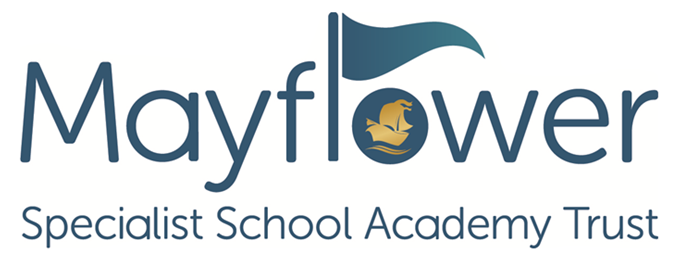 Application FormApplication FormApplication FormApplication FormApplication FormApplication FormApplication FormApplication FormApplication FormApplication FormApplication FormApplication FormApplication FormApplication FormApplication FormApplication FormApplication FormApplication FormApplication FormApplication FormApplication FormApplication FormApplication FormApplication FormApplication FormApplication FormApplication FormApplication FormApplication FormApplication FormApplication FormApplication FormApplication FormApplication FormApplication FormPlease complete all sections in this form in black ink or type. Applications will be accepted only if this form is completed in full. A personal curriculum vitae will not be accepted as a replacement for any part of this form.Please complete all sections in this form in black ink or type. Applications will be accepted only if this form is completed in full. A personal curriculum vitae will not be accepted as a replacement for any part of this form.Please complete all sections in this form in black ink or type. Applications will be accepted only if this form is completed in full. A personal curriculum vitae will not be accepted as a replacement for any part of this form.Please complete all sections in this form in black ink or type. Applications will be accepted only if this form is completed in full. A personal curriculum vitae will not be accepted as a replacement for any part of this form.Please complete all sections in this form in black ink or type. Applications will be accepted only if this form is completed in full. A personal curriculum vitae will not be accepted as a replacement for any part of this form.Please complete all sections in this form in black ink or type. Applications will be accepted only if this form is completed in full. A personal curriculum vitae will not be accepted as a replacement for any part of this form.Please complete all sections in this form in black ink or type. Applications will be accepted only if this form is completed in full. A personal curriculum vitae will not be accepted as a replacement for any part of this form.Please complete all sections in this form in black ink or type. Applications will be accepted only if this form is completed in full. A personal curriculum vitae will not be accepted as a replacement for any part of this form.Please complete all sections in this form in black ink or type. Applications will be accepted only if this form is completed in full. A personal curriculum vitae will not be accepted as a replacement for any part of this form.Please complete all sections in this form in black ink or type. Applications will be accepted only if this form is completed in full. A personal curriculum vitae will not be accepted as a replacement for any part of this form.Please complete all sections in this form in black ink or type. Applications will be accepted only if this form is completed in full. A personal curriculum vitae will not be accepted as a replacement for any part of this form.Please complete all sections in this form in black ink or type. Applications will be accepted only if this form is completed in full. A personal curriculum vitae will not be accepted as a replacement for any part of this form.Please complete all sections in this form in black ink or type. Applications will be accepted only if this form is completed in full. A personal curriculum vitae will not be accepted as a replacement for any part of this form.Please complete all sections in this form in black ink or type. Applications will be accepted only if this form is completed in full. A personal curriculum vitae will not be accepted as a replacement for any part of this form.Please complete all sections in this form in black ink or type. Applications will be accepted only if this form is completed in full. A personal curriculum vitae will not be accepted as a replacement for any part of this form.Please complete all sections in this form in black ink or type. Applications will be accepted only if this form is completed in full. A personal curriculum vitae will not be accepted as a replacement for any part of this form.Please complete all sections in this form in black ink or type. Applications will be accepted only if this form is completed in full. A personal curriculum vitae will not be accepted as a replacement for any part of this form.Please complete all sections in this form in black ink or type. Applications will be accepted only if this form is completed in full. A personal curriculum vitae will not be accepted as a replacement for any part of this form.Please complete all sections in this form in black ink or type. Applications will be accepted only if this form is completed in full. A personal curriculum vitae will not be accepted as a replacement for any part of this form.Please complete all sections in this form in black ink or type. Applications will be accepted only if this form is completed in full. A personal curriculum vitae will not be accepted as a replacement for any part of this form.Please complete all sections in this form in black ink or type. Applications will be accepted only if this form is completed in full. A personal curriculum vitae will not be accepted as a replacement for any part of this form.Please complete all sections in this form in black ink or type. Applications will be accepted only if this form is completed in full. A personal curriculum vitae will not be accepted as a replacement for any part of this form.Please complete all sections in this form in black ink or type. Applications will be accepted only if this form is completed in full. A personal curriculum vitae will not be accepted as a replacement for any part of this form.Please complete all sections in this form in black ink or type. Applications will be accepted only if this form is completed in full. A personal curriculum vitae will not be accepted as a replacement for any part of this form.Please complete all sections in this form in black ink or type. Applications will be accepted only if this form is completed in full. A personal curriculum vitae will not be accepted as a replacement for any part of this form.Please complete all sections in this form in black ink or type. Applications will be accepted only if this form is completed in full. A personal curriculum vitae will not be accepted as a replacement for any part of this form.Please complete all sections in this form in black ink or type. Applications will be accepted only if this form is completed in full. A personal curriculum vitae will not be accepted as a replacement for any part of this form.Please complete all sections in this form in black ink or type. Applications will be accepted only if this form is completed in full. A personal curriculum vitae will not be accepted as a replacement for any part of this form.Please complete all sections in this form in black ink or type. Applications will be accepted only if this form is completed in full. A personal curriculum vitae will not be accepted as a replacement for any part of this form.Please complete all sections in this form in black ink or type. Applications will be accepted only if this form is completed in full. A personal curriculum vitae will not be accepted as a replacement for any part of this form.Please complete all sections in this form in black ink or type. Applications will be accepted only if this form is completed in full. A personal curriculum vitae will not be accepted as a replacement for any part of this form.Please complete all sections in this form in black ink or type. Applications will be accepted only if this form is completed in full. A personal curriculum vitae will not be accepted as a replacement for any part of this form.Please complete all sections in this form in black ink or type. Applications will be accepted only if this form is completed in full. A personal curriculum vitae will not be accepted as a replacement for any part of this form.Please complete all sections in this form in black ink or type. Applications will be accepted only if this form is completed in full. A personal curriculum vitae will not be accepted as a replacement for any part of this form.Please complete all sections in this form in black ink or type. Applications will be accepted only if this form is completed in full. A personal curriculum vitae will not be accepted as a replacement for any part of this form.We are committed to safeguarding and promoting the welfare of children and young people and require all staff and volunteers to share this commitment. Please see our website for our policies including the Child Protection Policy www.mayflowerspecialistacademies.co.uk/trust-policies/ We are committed to safeguarding and promoting the welfare of children and young people and require all staff and volunteers to share this commitment. Please see our website for our policies including the Child Protection Policy www.mayflowerspecialistacademies.co.uk/trust-policies/ We are committed to safeguarding and promoting the welfare of children and young people and require all staff and volunteers to share this commitment. Please see our website for our policies including the Child Protection Policy www.mayflowerspecialistacademies.co.uk/trust-policies/ We are committed to safeguarding and promoting the welfare of children and young people and require all staff and volunteers to share this commitment. Please see our website for our policies including the Child Protection Policy www.mayflowerspecialistacademies.co.uk/trust-policies/ We are committed to safeguarding and promoting the welfare of children and young people and require all staff and volunteers to share this commitment. Please see our website for our policies including the Child Protection Policy www.mayflowerspecialistacademies.co.uk/trust-policies/ We are committed to safeguarding and promoting the welfare of children and young people and require all staff and volunteers to share this commitment. Please see our website for our policies including the Child Protection Policy www.mayflowerspecialistacademies.co.uk/trust-policies/ We are committed to safeguarding and promoting the welfare of children and young people and require all staff and volunteers to share this commitment. Please see our website for our policies including the Child Protection Policy www.mayflowerspecialistacademies.co.uk/trust-policies/ We are committed to safeguarding and promoting the welfare of children and young people and require all staff and volunteers to share this commitment. Please see our website for our policies including the Child Protection Policy www.mayflowerspecialistacademies.co.uk/trust-policies/ We are committed to safeguarding and promoting the welfare of children and young people and require all staff and volunteers to share this commitment. Please see our website for our policies including the Child Protection Policy www.mayflowerspecialistacademies.co.uk/trust-policies/ We are committed to safeguarding and promoting the welfare of children and young people and require all staff and volunteers to share this commitment. Please see our website for our policies including the Child Protection Policy www.mayflowerspecialistacademies.co.uk/trust-policies/ We are committed to safeguarding and promoting the welfare of children and young people and require all staff and volunteers to share this commitment. Please see our website for our policies including the Child Protection Policy www.mayflowerspecialistacademies.co.uk/trust-policies/ We are committed to safeguarding and promoting the welfare of children and young people and require all staff and volunteers to share this commitment. Please see our website for our policies including the Child Protection Policy www.mayflowerspecialistacademies.co.uk/trust-policies/ We are committed to safeguarding and promoting the welfare of children and young people and require all staff and volunteers to share this commitment. Please see our website for our policies including the Child Protection Policy www.mayflowerspecialistacademies.co.uk/trust-policies/ We are committed to safeguarding and promoting the welfare of children and young people and require all staff and volunteers to share this commitment. Please see our website for our policies including the Child Protection Policy www.mayflowerspecialistacademies.co.uk/trust-policies/ We are committed to safeguarding and promoting the welfare of children and young people and require all staff and volunteers to share this commitment. Please see our website for our policies including the Child Protection Policy www.mayflowerspecialistacademies.co.uk/trust-policies/ We are committed to safeguarding and promoting the welfare of children and young people and require all staff and volunteers to share this commitment. Please see our website for our policies including the Child Protection Policy www.mayflowerspecialistacademies.co.uk/trust-policies/ We are committed to safeguarding and promoting the welfare of children and young people and require all staff and volunteers to share this commitment. Please see our website for our policies including the Child Protection Policy www.mayflowerspecialistacademies.co.uk/trust-policies/ We are committed to safeguarding and promoting the welfare of children and young people and require all staff and volunteers to share this commitment. Please see our website for our policies including the Child Protection Policy www.mayflowerspecialistacademies.co.uk/trust-policies/ We are committed to safeguarding and promoting the welfare of children and young people and require all staff and volunteers to share this commitment. Please see our website for our policies including the Child Protection Policy www.mayflowerspecialistacademies.co.uk/trust-policies/ We are committed to safeguarding and promoting the welfare of children and young people and require all staff and volunteers to share this commitment. Please see our website for our policies including the Child Protection Policy www.mayflowerspecialistacademies.co.uk/trust-policies/ We are committed to safeguarding and promoting the welfare of children and young people and require all staff and volunteers to share this commitment. Please see our website for our policies including the Child Protection Policy www.mayflowerspecialistacademies.co.uk/trust-policies/ We are committed to safeguarding and promoting the welfare of children and young people and require all staff and volunteers to share this commitment. Please see our website for our policies including the Child Protection Policy www.mayflowerspecialistacademies.co.uk/trust-policies/ We are committed to safeguarding and promoting the welfare of children and young people and require all staff and volunteers to share this commitment. Please see our website for our policies including the Child Protection Policy www.mayflowerspecialistacademies.co.uk/trust-policies/ We are committed to safeguarding and promoting the welfare of children and young people and require all staff and volunteers to share this commitment. Please see our website for our policies including the Child Protection Policy www.mayflowerspecialistacademies.co.uk/trust-policies/ We are committed to safeguarding and promoting the welfare of children and young people and require all staff and volunteers to share this commitment. Please see our website for our policies including the Child Protection Policy www.mayflowerspecialistacademies.co.uk/trust-policies/ We are committed to safeguarding and promoting the welfare of children and young people and require all staff and volunteers to share this commitment. Please see our website for our policies including the Child Protection Policy www.mayflowerspecialistacademies.co.uk/trust-policies/ We are committed to safeguarding and promoting the welfare of children and young people and require all staff and volunteers to share this commitment. Please see our website for our policies including the Child Protection Policy www.mayflowerspecialistacademies.co.uk/trust-policies/ We are committed to safeguarding and promoting the welfare of children and young people and require all staff and volunteers to share this commitment. Please see our website for our policies including the Child Protection Policy www.mayflowerspecialistacademies.co.uk/trust-policies/ We are committed to safeguarding and promoting the welfare of children and young people and require all staff and volunteers to share this commitment. Please see our website for our policies including the Child Protection Policy www.mayflowerspecialistacademies.co.uk/trust-policies/ We are committed to safeguarding and promoting the welfare of children and young people and require all staff and volunteers to share this commitment. Please see our website for our policies including the Child Protection Policy www.mayflowerspecialistacademies.co.uk/trust-policies/ We are committed to safeguarding and promoting the welfare of children and young people and require all staff and volunteers to share this commitment. Please see our website for our policies including the Child Protection Policy www.mayflowerspecialistacademies.co.uk/trust-policies/ We are committed to safeguarding and promoting the welfare of children and young people and require all staff and volunteers to share this commitment. Please see our website for our policies including the Child Protection Policy www.mayflowerspecialistacademies.co.uk/trust-policies/ We are committed to safeguarding and promoting the welfare of children and young people and require all staff and volunteers to share this commitment. Please see our website for our policies including the Child Protection Policy www.mayflowerspecialistacademies.co.uk/trust-policies/ We are committed to safeguarding and promoting the welfare of children and young people and require all staff and volunteers to share this commitment. Please see our website for our policies including the Child Protection Policy www.mayflowerspecialistacademies.co.uk/trust-policies/ We are committed to safeguarding and promoting the welfare of children and young people and require all staff and volunteers to share this commitment. Please see our website for our policies including the Child Protection Policy www.mayflowerspecialistacademies.co.uk/trust-policies/ * For non-teaching posts you can disregard the boxes shaded in green if these are not relevant to you.* For non-teaching posts you can disregard the boxes shaded in green if these are not relevant to you.* For non-teaching posts you can disregard the boxes shaded in green if these are not relevant to you.* For non-teaching posts you can disregard the boxes shaded in green if these are not relevant to you.* For non-teaching posts you can disregard the boxes shaded in green if these are not relevant to you.* For non-teaching posts you can disregard the boxes shaded in green if these are not relevant to you.* For non-teaching posts you can disregard the boxes shaded in green if these are not relevant to you.* For non-teaching posts you can disregard the boxes shaded in green if these are not relevant to you.* For non-teaching posts you can disregard the boxes shaded in green if these are not relevant to you.* For non-teaching posts you can disregard the boxes shaded in green if these are not relevant to you.* For non-teaching posts you can disregard the boxes shaded in green if these are not relevant to you.* For non-teaching posts you can disregard the boxes shaded in green if these are not relevant to you.* For non-teaching posts you can disregard the boxes shaded in green if these are not relevant to you.* For non-teaching posts you can disregard the boxes shaded in green if these are not relevant to you.* For non-teaching posts you can disregard the boxes shaded in green if these are not relevant to you.* For non-teaching posts you can disregard the boxes shaded in green if these are not relevant to you.* For non-teaching posts you can disregard the boxes shaded in green if these are not relevant to you.* For non-teaching posts you can disregard the boxes shaded in green if these are not relevant to you.* For non-teaching posts you can disregard the boxes shaded in green if these are not relevant to you.* For non-teaching posts you can disregard the boxes shaded in green if these are not relevant to you.* For non-teaching posts you can disregard the boxes shaded in green if these are not relevant to you.* For non-teaching posts you can disregard the boxes shaded in green if these are not relevant to you.* For non-teaching posts you can disregard the boxes shaded in green if these are not relevant to you.* For non-teaching posts you can disregard the boxes shaded in green if these are not relevant to you.* For non-teaching posts you can disregard the boxes shaded in green if these are not relevant to you.* For non-teaching posts you can disregard the boxes shaded in green if these are not relevant to you.* For non-teaching posts you can disregard the boxes shaded in green if these are not relevant to you.* For non-teaching posts you can disregard the boxes shaded in green if these are not relevant to you.* For non-teaching posts you can disregard the boxes shaded in green if these are not relevant to you.* For non-teaching posts you can disregard the boxes shaded in green if these are not relevant to you.* For non-teaching posts you can disregard the boxes shaded in green if these are not relevant to you.* For non-teaching posts you can disregard the boxes shaded in green if these are not relevant to you.* For non-teaching posts you can disregard the boxes shaded in green if these are not relevant to you.* For non-teaching posts you can disregard the boxes shaded in green if these are not relevant to you.* For non-teaching posts you can disregard the boxes shaded in green if these are not relevant to you.Please return this form to Mrs K Smith, HR and Facilities Lead, by email: hr@msat.education Please return this form to Mrs K Smith, HR and Facilities Lead, by email: hr@msat.education Please return this form to Mrs K Smith, HR and Facilities Lead, by email: hr@msat.education Please return this form to Mrs K Smith, HR and Facilities Lead, by email: hr@msat.education Please return this form to Mrs K Smith, HR and Facilities Lead, by email: hr@msat.education Please return this form to Mrs K Smith, HR and Facilities Lead, by email: hr@msat.education Please return this form to Mrs K Smith, HR and Facilities Lead, by email: hr@msat.education Please return this form to Mrs K Smith, HR and Facilities Lead, by email: hr@msat.education Please return this form to Mrs K Smith, HR and Facilities Lead, by email: hr@msat.education Please return this form to Mrs K Smith, HR and Facilities Lead, by email: hr@msat.education Please return this form to Mrs K Smith, HR and Facilities Lead, by email: hr@msat.education Please return this form to Mrs K Smith, HR and Facilities Lead, by email: hr@msat.education Please return this form to Mrs K Smith, HR and Facilities Lead, by email: hr@msat.education Please return this form to Mrs K Smith, HR and Facilities Lead, by email: hr@msat.education Please return this form to Mrs K Smith, HR and Facilities Lead, by email: hr@msat.education Please return this form to Mrs K Smith, HR and Facilities Lead, by email: hr@msat.education Please return this form to Mrs K Smith, HR and Facilities Lead, by email: hr@msat.education Please return this form to Mrs K Smith, HR and Facilities Lead, by email: hr@msat.education Please return this form to Mrs K Smith, HR and Facilities Lead, by email: hr@msat.education Please return this form to Mrs K Smith, HR and Facilities Lead, by email: hr@msat.education Please return this form to Mrs K Smith, HR and Facilities Lead, by email: hr@msat.education Please return this form to Mrs K Smith, HR and Facilities Lead, by email: hr@msat.education Please return this form to Mrs K Smith, HR and Facilities Lead, by email: hr@msat.education Please return this form to Mrs K Smith, HR and Facilities Lead, by email: hr@msat.education Please return this form to Mrs K Smith, HR and Facilities Lead, by email: hr@msat.education Please return this form to Mrs K Smith, HR and Facilities Lead, by email: hr@msat.education Please return this form to Mrs K Smith, HR and Facilities Lead, by email: hr@msat.education Please return this form to Mrs K Smith, HR and Facilities Lead, by email: hr@msat.education Please return this form to Mrs K Smith, HR and Facilities Lead, by email: hr@msat.education Please return this form to Mrs K Smith, HR and Facilities Lead, by email: hr@msat.education Please return this form to Mrs K Smith, HR and Facilities Lead, by email: hr@msat.education Please return this form to Mrs K Smith, HR and Facilities Lead, by email: hr@msat.education Please return this form to Mrs K Smith, HR and Facilities Lead, by email: hr@msat.education Please return this form to Mrs K Smith, HR and Facilities Lead, by email: hr@msat.education Please return this form to Mrs K Smith, HR and Facilities Lead, by email: hr@msat.education If you have not been invited for an interview within 4 weeks of the closing date, please assume that your application has not been successful on this occasion.If you have not been invited for an interview within 4 weeks of the closing date, please assume that your application has not been successful on this occasion.If you have not been invited for an interview within 4 weeks of the closing date, please assume that your application has not been successful on this occasion.If you have not been invited for an interview within 4 weeks of the closing date, please assume that your application has not been successful on this occasion.If you have not been invited for an interview within 4 weeks of the closing date, please assume that your application has not been successful on this occasion.If you have not been invited for an interview within 4 weeks of the closing date, please assume that your application has not been successful on this occasion.If you have not been invited for an interview within 4 weeks of the closing date, please assume that your application has not been successful on this occasion.If you have not been invited for an interview within 4 weeks of the closing date, please assume that your application has not been successful on this occasion.If you have not been invited for an interview within 4 weeks of the closing date, please assume that your application has not been successful on this occasion.If you have not been invited for an interview within 4 weeks of the closing date, please assume that your application has not been successful on this occasion.If you have not been invited for an interview within 4 weeks of the closing date, please assume that your application has not been successful on this occasion.If you have not been invited for an interview within 4 weeks of the closing date, please assume that your application has not been successful on this occasion.If you have not been invited for an interview within 4 weeks of the closing date, please assume that your application has not been successful on this occasion.If you have not been invited for an interview within 4 weeks of the closing date, please assume that your application has not been successful on this occasion.If you have not been invited for an interview within 4 weeks of the closing date, please assume that your application has not been successful on this occasion.If you have not been invited for an interview within 4 weeks of the closing date, please assume that your application has not been successful on this occasion.If you have not been invited for an interview within 4 weeks of the closing date, please assume that your application has not been successful on this occasion.If you have not been invited for an interview within 4 weeks of the closing date, please assume that your application has not been successful on this occasion.If you have not been invited for an interview within 4 weeks of the closing date, please assume that your application has not been successful on this occasion.If you have not been invited for an interview within 4 weeks of the closing date, please assume that your application has not been successful on this occasion.If you have not been invited for an interview within 4 weeks of the closing date, please assume that your application has not been successful on this occasion.If you have not been invited for an interview within 4 weeks of the closing date, please assume that your application has not been successful on this occasion.If you have not been invited for an interview within 4 weeks of the closing date, please assume that your application has not been successful on this occasion.If you have not been invited for an interview within 4 weeks of the closing date, please assume that your application has not been successful on this occasion.If you have not been invited for an interview within 4 weeks of the closing date, please assume that your application has not been successful on this occasion.If you have not been invited for an interview within 4 weeks of the closing date, please assume that your application has not been successful on this occasion.If you have not been invited for an interview within 4 weeks of the closing date, please assume that your application has not been successful on this occasion.If you have not been invited for an interview within 4 weeks of the closing date, please assume that your application has not been successful on this occasion.If you have not been invited for an interview within 4 weeks of the closing date, please assume that your application has not been successful on this occasion.If you have not been invited for an interview within 4 weeks of the closing date, please assume that your application has not been successful on this occasion.If you have not been invited for an interview within 4 weeks of the closing date, please assume that your application has not been successful on this occasion.If you have not been invited for an interview within 4 weeks of the closing date, please assume that your application has not been successful on this occasion.If you have not been invited for an interview within 4 weeks of the closing date, please assume that your application has not been successful on this occasion.If you have not been invited for an interview within 4 weeks of the closing date, please assume that your application has not been successful on this occasion.If you have not been invited for an interview within 4 weeks of the closing date, please assume that your application has not been successful on this occasion.Details of PositionDetails of PositionDetails of PositionDetails of PositionDetails of PositionDetails of PositionDetails of PositionDetails of PositionDetails of PositionDetails of PositionDetails of PositionDetails of PositionDetails of PositionDetails of PositionDetails of PositionDetails of PositionDetails of PositionDetails of PositionDetails of PositionDetails of PositionDetails of PositionDetails of PositionDetails of PositionDetails of PositionDetails of PositionDetails of PositionDetails of PositionDetails of PositionDetails of PositionDetails of PositionDetails of PositionDetails of PositionDetails of PositionDetails of PositionDetails of PositionPost applied forPost applied forPost applied forEYFS/Key Stage or specialism preference EYFS/Key Stage or specialism preference EYFS/Key Stage or specialism preference EYFS/Key Stage or specialism preference EYFS/Key Stage or specialism preference EYFS/Key Stage or specialism preference EYFS/Key Stage or specialism preference EYFS/Key Stage or specialism preference EYFS/Key Stage or specialism preference EYFS/Key Stage or specialism preference Where did you see this vacancy advertised?(Please be specific e.g. Indeed, DfE Teaching Vacancies, websites, word of mouth or other)Where did you see this vacancy advertised?(Please be specific e.g. Indeed, DfE Teaching Vacancies, websites, word of mouth or other)Where did you see this vacancy advertised?(Please be specific e.g. Indeed, DfE Teaching Vacancies, websites, word of mouth or other)Where did you see this vacancy advertised?(Please be specific e.g. Indeed, DfE Teaching Vacancies, websites, word of mouth or other)Where did you see this vacancy advertised?(Please be specific e.g. Indeed, DfE Teaching Vacancies, websites, word of mouth or other)Where did you see this vacancy advertised?(Please be specific e.g. Indeed, DfE Teaching Vacancies, websites, word of mouth or other)Where did you see this vacancy advertised?(Please be specific e.g. Indeed, DfE Teaching Vacancies, websites, word of mouth or other)Where did you see this vacancy advertised?(Please be specific e.g. Indeed, DfE Teaching Vacancies, websites, word of mouth or other)Where did you see this vacancy advertised?(Please be specific e.g. Indeed, DfE Teaching Vacancies, websites, word of mouth or other)Where did you see this vacancy advertised?(Please be specific e.g. Indeed, DfE Teaching Vacancies, websites, word of mouth or other)Where did you see this vacancy advertised?(Please be specific e.g. Indeed, DfE Teaching Vacancies, websites, word of mouth or other)Where did you see this vacancy advertised?(Please be specific e.g. Indeed, DfE Teaching Vacancies, websites, word of mouth or other)Where did you see this vacancy advertised?(Please be specific e.g. Indeed, DfE Teaching Vacancies, websites, word of mouth or other)Where did you see this vacancy advertised?(Please be specific e.g. Indeed, DfE Teaching Vacancies, websites, word of mouth or other)Where did you see this vacancy advertised?(Please be specific e.g. Indeed, DfE Teaching Vacancies, websites, word of mouth or other)Where did you see this vacancy advertised?(Please be specific e.g. Indeed, DfE Teaching Vacancies, websites, word of mouth or other)Where did you see this vacancy advertised?(Please be specific e.g. Indeed, DfE Teaching Vacancies, websites, word of mouth or other)Where did you see this vacancy advertised?(Please be specific e.g. Indeed, DfE Teaching Vacancies, websites, word of mouth or other)Where did you see this vacancy advertised?(Please be specific e.g. Indeed, DfE Teaching Vacancies, websites, word of mouth or other)Where did you see this vacancy advertised?(Please be specific e.g. Indeed, DfE Teaching Vacancies, websites, word of mouth or other)Where did you see this vacancy advertised?(Please be specific e.g. Indeed, DfE Teaching Vacancies, websites, word of mouth or other)Where did you see this vacancy advertised?(Please be specific e.g. Indeed, DfE Teaching Vacancies, websites, word of mouth or other)Where did you see this vacancy advertised?(Please be specific e.g. Indeed, DfE Teaching Vacancies, websites, word of mouth or other)Where did you see this vacancy advertised?(Please be specific e.g. Indeed, DfE Teaching Vacancies, websites, word of mouth or other)Where did you see this vacancy advertised?(Please be specific e.g. Indeed, DfE Teaching Vacancies, websites, word of mouth or other)Where did you see this vacancy advertised?(Please be specific e.g. Indeed, DfE Teaching Vacancies, websites, word of mouth or other)Where did you see this vacancy advertised?(Please be specific e.g. Indeed, DfE Teaching Vacancies, websites, word of mouth or other)Where did you see this vacancy advertised?(Please be specific e.g. Indeed, DfE Teaching Vacancies, websites, word of mouth or other)Personal DetailsPersonal DetailsPersonal DetailsPersonal DetailsPersonal DetailsPersonal DetailsPersonal DetailsPersonal DetailsPersonal DetailsPersonal DetailsPersonal DetailsPersonal DetailsPersonal DetailsPersonal DetailsPersonal DetailsPersonal DetailsPersonal DetailsPersonal DetailsPersonal DetailsPersonal DetailsPersonal DetailsPersonal DetailsPersonal DetailsPersonal DetailsPersonal DetailsPersonal DetailsPersonal DetailsPersonal DetailsPersonal DetailsPersonal DetailsPersonal DetailsPersonal DetailsPersonal DetailsPersonal DetailsPersonal DetailsTitle (optional)First name(s)First name(s)First name(s)First name(s)First name(s)First name(s)SurnameSurnameSurnameSurnamePrevious namesPrevious namesPrevious namesAddressAddressAddressPostcodePostcodePostcodeEmail addressEmail addressEmail addressEmail addressEmail addressEmail addressEmail addressEmail addressEmail addressMobile phone number Mobile phone number Mobile phone number Home phone numberHome phone numberHome phone numberHome phone numberHome phone numberHome phone numberHome phone numberHome phone numberHome phone numberHome phone numberHome phone numberHome phone numberWork phone number (optional) Work phone number (optional) Work phone number (optional)  NI number NI number NI number NI number NI number NI number NI number* Teacher Reference Number* Teacher Reference Number* Teacher Reference Number* Teacher Reference Number* Teacher Reference Number* Teacher Reference Number* Teacher Reference Number* Teacher Reference Number* Teacher Reference Number* Teacher Reference Number* Teacher Reference Number* Teacher Reference Number* Teacher Reference Number* Teacher Reference Number* Teacher Reference Number* Teacher Reference Number* Teacher Reference Number* Teacher Reference Number* Teacher Reference Number* Teacher Reference NumberRefereesRefereesRefereesRefereesRefereesRefereesRefereesRefereesRefereesRefereesRefereesRefereesRefereesRefereesRefereesRefereesRefereesRefereesRefereesRefereesRefereesRefereesRefereesRefereesRefereesRefereesRefereesRefereesRefereesRefereesRefereesRefereesRefereesRefereesRefereesPlease give details of two referees.  If you are, or have recently been employed, one must be your current or last employer.  If you have worked with children in the past, one of your referees must be able to make reference to your work with children.  If your current or last employment is/was within a school, one referee must be the Headteacher.  If you are a student, one should be a senior staff member from your place of study.  Your referees must not be a relative or partner.                 Please give details of two referees.  If you are, or have recently been employed, one must be your current or last employer.  If you have worked with children in the past, one of your referees must be able to make reference to your work with children.  If your current or last employment is/was within a school, one referee must be the Headteacher.  If you are a student, one should be a senior staff member from your place of study.  Your referees must not be a relative or partner.                 Please give details of two referees.  If you are, or have recently been employed, one must be your current or last employer.  If you have worked with children in the past, one of your referees must be able to make reference to your work with children.  If your current or last employment is/was within a school, one referee must be the Headteacher.  If you are a student, one should be a senior staff member from your place of study.  Your referees must not be a relative or partner.                 Please give details of two referees.  If you are, or have recently been employed, one must be your current or last employer.  If you have worked with children in the past, one of your referees must be able to make reference to your work with children.  If your current or last employment is/was within a school, one referee must be the Headteacher.  If you are a student, one should be a senior staff member from your place of study.  Your referees must not be a relative or partner.                 Please give details of two referees.  If you are, or have recently been employed, one must be your current or last employer.  If you have worked with children in the past, one of your referees must be able to make reference to your work with children.  If your current or last employment is/was within a school, one referee must be the Headteacher.  If you are a student, one should be a senior staff member from your place of study.  Your referees must not be a relative or partner.                 Please give details of two referees.  If you are, or have recently been employed, one must be your current or last employer.  If you have worked with children in the past, one of your referees must be able to make reference to your work with children.  If your current or last employment is/was within a school, one referee must be the Headteacher.  If you are a student, one should be a senior staff member from your place of study.  Your referees must not be a relative or partner.                 Please give details of two referees.  If you are, or have recently been employed, one must be your current or last employer.  If you have worked with children in the past, one of your referees must be able to make reference to your work with children.  If your current or last employment is/was within a school, one referee must be the Headteacher.  If you are a student, one should be a senior staff member from your place of study.  Your referees must not be a relative or partner.                 Please give details of two referees.  If you are, or have recently been employed, one must be your current or last employer.  If you have worked with children in the past, one of your referees must be able to make reference to your work with children.  If your current or last employment is/was within a school, one referee must be the Headteacher.  If you are a student, one should be a senior staff member from your place of study.  Your referees must not be a relative or partner.                 Please give details of two referees.  If you are, or have recently been employed, one must be your current or last employer.  If you have worked with children in the past, one of your referees must be able to make reference to your work with children.  If your current or last employment is/was within a school, one referee must be the Headteacher.  If you are a student, one should be a senior staff member from your place of study.  Your referees must not be a relative or partner.                 Please give details of two referees.  If you are, or have recently been employed, one must be your current or last employer.  If you have worked with children in the past, one of your referees must be able to make reference to your work with children.  If your current or last employment is/was within a school, one referee must be the Headteacher.  If you are a student, one should be a senior staff member from your place of study.  Your referees must not be a relative or partner.                 Please give details of two referees.  If you are, or have recently been employed, one must be your current or last employer.  If you have worked with children in the past, one of your referees must be able to make reference to your work with children.  If your current or last employment is/was within a school, one referee must be the Headteacher.  If you are a student, one should be a senior staff member from your place of study.  Your referees must not be a relative or partner.                 Please give details of two referees.  If you are, or have recently been employed, one must be your current or last employer.  If you have worked with children in the past, one of your referees must be able to make reference to your work with children.  If your current or last employment is/was within a school, one referee must be the Headteacher.  If you are a student, one should be a senior staff member from your place of study.  Your referees must not be a relative or partner.                 Please give details of two referees.  If you are, or have recently been employed, one must be your current or last employer.  If you have worked with children in the past, one of your referees must be able to make reference to your work with children.  If your current or last employment is/was within a school, one referee must be the Headteacher.  If you are a student, one should be a senior staff member from your place of study.  Your referees must not be a relative or partner.                 Please give details of two referees.  If you are, or have recently been employed, one must be your current or last employer.  If you have worked with children in the past, one of your referees must be able to make reference to your work with children.  If your current or last employment is/was within a school, one referee must be the Headteacher.  If you are a student, one should be a senior staff member from your place of study.  Your referees must not be a relative or partner.                 Please give details of two referees.  If you are, or have recently been employed, one must be your current or last employer.  If you have worked with children in the past, one of your referees must be able to make reference to your work with children.  If your current or last employment is/was within a school, one referee must be the Headteacher.  If you are a student, one should be a senior staff member from your place of study.  Your referees must not be a relative or partner.                 Please give details of two referees.  If you are, or have recently been employed, one must be your current or last employer.  If you have worked with children in the past, one of your referees must be able to make reference to your work with children.  If your current or last employment is/was within a school, one referee must be the Headteacher.  If you are a student, one should be a senior staff member from your place of study.  Your referees must not be a relative or partner.                 Please give details of two referees.  If you are, or have recently been employed, one must be your current or last employer.  If you have worked with children in the past, one of your referees must be able to make reference to your work with children.  If your current or last employment is/was within a school, one referee must be the Headteacher.  If you are a student, one should be a senior staff member from your place of study.  Your referees must not be a relative or partner.                 Please give details of two referees.  If you are, or have recently been employed, one must be your current or last employer.  If you have worked with children in the past, one of your referees must be able to make reference to your work with children.  If your current or last employment is/was within a school, one referee must be the Headteacher.  If you are a student, one should be a senior staff member from your place of study.  Your referees must not be a relative or partner.                 Please give details of two referees.  If you are, or have recently been employed, one must be your current or last employer.  If you have worked with children in the past, one of your referees must be able to make reference to your work with children.  If your current or last employment is/was within a school, one referee must be the Headteacher.  If you are a student, one should be a senior staff member from your place of study.  Your referees must not be a relative or partner.                 Please give details of two referees.  If you are, or have recently been employed, one must be your current or last employer.  If you have worked with children in the past, one of your referees must be able to make reference to your work with children.  If your current or last employment is/was within a school, one referee must be the Headteacher.  If you are a student, one should be a senior staff member from your place of study.  Your referees must not be a relative or partner.                 Please give details of two referees.  If you are, or have recently been employed, one must be your current or last employer.  If you have worked with children in the past, one of your referees must be able to make reference to your work with children.  If your current or last employment is/was within a school, one referee must be the Headteacher.  If you are a student, one should be a senior staff member from your place of study.  Your referees must not be a relative or partner.                 Please give details of two referees.  If you are, or have recently been employed, one must be your current or last employer.  If you have worked with children in the past, one of your referees must be able to make reference to your work with children.  If your current or last employment is/was within a school, one referee must be the Headteacher.  If you are a student, one should be a senior staff member from your place of study.  Your referees must not be a relative or partner.                 Please give details of two referees.  If you are, or have recently been employed, one must be your current or last employer.  If you have worked with children in the past, one of your referees must be able to make reference to your work with children.  If your current or last employment is/was within a school, one referee must be the Headteacher.  If you are a student, one should be a senior staff member from your place of study.  Your referees must not be a relative or partner.                 Please give details of two referees.  If you are, or have recently been employed, one must be your current or last employer.  If you have worked with children in the past, one of your referees must be able to make reference to your work with children.  If your current or last employment is/was within a school, one referee must be the Headteacher.  If you are a student, one should be a senior staff member from your place of study.  Your referees must not be a relative or partner.                 Please give details of two referees.  If you are, or have recently been employed, one must be your current or last employer.  If you have worked with children in the past, one of your referees must be able to make reference to your work with children.  If your current or last employment is/was within a school, one referee must be the Headteacher.  If you are a student, one should be a senior staff member from your place of study.  Your referees must not be a relative or partner.                 Please give details of two referees.  If you are, or have recently been employed, one must be your current or last employer.  If you have worked with children in the past, one of your referees must be able to make reference to your work with children.  If your current or last employment is/was within a school, one referee must be the Headteacher.  If you are a student, one should be a senior staff member from your place of study.  Your referees must not be a relative or partner.                 Please give details of two referees.  If you are, or have recently been employed, one must be your current or last employer.  If you have worked with children in the past, one of your referees must be able to make reference to your work with children.  If your current or last employment is/was within a school, one referee must be the Headteacher.  If you are a student, one should be a senior staff member from your place of study.  Your referees must not be a relative or partner.                 Please give details of two referees.  If you are, or have recently been employed, one must be your current or last employer.  If you have worked with children in the past, one of your referees must be able to make reference to your work with children.  If your current or last employment is/was within a school, one referee must be the Headteacher.  If you are a student, one should be a senior staff member from your place of study.  Your referees must not be a relative or partner.                 Please give details of two referees.  If you are, or have recently been employed, one must be your current or last employer.  If you have worked with children in the past, one of your referees must be able to make reference to your work with children.  If your current or last employment is/was within a school, one referee must be the Headteacher.  If you are a student, one should be a senior staff member from your place of study.  Your referees must not be a relative or partner.                 Please give details of two referees.  If you are, or have recently been employed, one must be your current or last employer.  If you have worked with children in the past, one of your referees must be able to make reference to your work with children.  If your current or last employment is/was within a school, one referee must be the Headteacher.  If you are a student, one should be a senior staff member from your place of study.  Your referees must not be a relative or partner.                 Please give details of two referees.  If you are, or have recently been employed, one must be your current or last employer.  If you have worked with children in the past, one of your referees must be able to make reference to your work with children.  If your current or last employment is/was within a school, one referee must be the Headteacher.  If you are a student, one should be a senior staff member from your place of study.  Your referees must not be a relative or partner.                 Please give details of two referees.  If you are, or have recently been employed, one must be your current or last employer.  If you have worked with children in the past, one of your referees must be able to make reference to your work with children.  If your current or last employment is/was within a school, one referee must be the Headteacher.  If you are a student, one should be a senior staff member from your place of study.  Your referees must not be a relative or partner.                 Please give details of two referees.  If you are, or have recently been employed, one must be your current or last employer.  If you have worked with children in the past, one of your referees must be able to make reference to your work with children.  If your current or last employment is/was within a school, one referee must be the Headteacher.  If you are a student, one should be a senior staff member from your place of study.  Your referees must not be a relative or partner.                 Please give details of two referees.  If you are, or have recently been employed, one must be your current or last employer.  If you have worked with children in the past, one of your referees must be able to make reference to your work with children.  If your current or last employment is/was within a school, one referee must be the Headteacher.  If you are a student, one should be a senior staff member from your place of study.  Your referees must not be a relative or partner.                 Please give details of two referees.  If you are, or have recently been employed, one must be your current or last employer.  If you have worked with children in the past, one of your referees must be able to make reference to your work with children.  If your current or last employment is/was within a school, one referee must be the Headteacher.  If you are a student, one should be a senior staff member from your place of study.  Your referees must not be a relative or partner.                 Do you confirm you consent to Mayflower Specialist School Academy Trust contacting your references after shortlisting and before interview?Do you confirm you consent to Mayflower Specialist School Academy Trust contacting your references after shortlisting and before interview?Do you confirm you consent to Mayflower Specialist School Academy Trust contacting your references after shortlisting and before interview?Do you confirm you consent to Mayflower Specialist School Academy Trust contacting your references after shortlisting and before interview?Do you confirm you consent to Mayflower Specialist School Academy Trust contacting your references after shortlisting and before interview?Do you confirm you consent to Mayflower Specialist School Academy Trust contacting your references after shortlisting and before interview?Do you confirm you consent to Mayflower Specialist School Academy Trust contacting your references after shortlisting and before interview?Do you confirm you consent to Mayflower Specialist School Academy Trust contacting your references after shortlisting and before interview?Do you confirm you consent to Mayflower Specialist School Academy Trust contacting your references after shortlisting and before interview?Do you confirm you consent to Mayflower Specialist School Academy Trust contacting your references after shortlisting and before interview?Do you confirm you consent to Mayflower Specialist School Academy Trust contacting your references after shortlisting and before interview?Do you confirm you consent to Mayflower Specialist School Academy Trust contacting your references after shortlisting and before interview?Do you confirm you consent to Mayflower Specialist School Academy Trust contacting your references after shortlisting and before interview?Do you confirm you consent to Mayflower Specialist School Academy Trust contacting your references after shortlisting and before interview?Do you confirm you consent to Mayflower Specialist School Academy Trust contacting your references after shortlisting and before interview?Do you confirm you consent to Mayflower Specialist School Academy Trust contacting your references after shortlisting and before interview?YesYesYesYesYesYesNoNo1)  Current Employer1)  Current Employer1)  Current EmployerLast EmployerLast EmployerLast EmployerLast EmployerLast EmployerLast EmployerLast EmployerLast EmployerLast Employer2)  Current Employer2)  Current Employer2)  Current Employer2)  Current Employer2)  Current Employer2)  Current Employer2)  Current Employer2)  Current Employer2)  Current Employer2)  Current Employer2)  Current EmployerLast EmployerLast EmployerNameNameNameNameNameNameNameNameNameOrganisation and addressOrganisation and addressOrganisation and addressOrganisation and addressOrganisation and addressOrganisation and addressOrganisation and addressOrganisation and addressOrganisation and addressJob TitleJob TitleJob TitleJob TitleJob TitleJob TitleJob TitleJob TitleJob TitleDaytime phone numberDaytime phone numberDaytime phone numberDaytime phone numberDaytime phone numberDaytime phone numberDaytime phone numberDaytime phone numberDaytime phone numberDaytime phone numberDaytime phone numberDaytime phone numberDaytime phone numberDaytime phone numberDaytime phone numberDaytime phone numberEmailEmailEmailEmailEmailEmailEmailEmailEmailRelationship to applicantRelationship to applicantRelationship to applicantRelationship to applicantRelationship to applicantRelationship to applicantRelationship to applicantRelationship to applicantRelationship to applicantRelationship to applicantRelationship to applicantRelationship to applicantRelationship to applicantRelationship to applicantRelationship to applicantRelationship to applicantRelationship to applicantRelationship to applicantWe may request additional referees.We may request additional referees.We may request additional referees.We may request additional referees.We may request additional referees.We may request additional referees.We may request additional referees.We may request additional referees.We may request additional referees.We may request additional referees.We may request additional referees.We may request additional referees.We may request additional referees.We may request additional referees.We may request additional referees.We may request additional referees.We may request additional referees.We may request additional referees.We may request additional referees.We may request additional referees.We may request additional referees.We may request additional referees.We may request additional referees.We may request additional referees.We may request additional referees.We may request additional referees.We may request additional referees.We may request additional referees.We may request additional referees.We may request additional referees.We may request additional referees.We may request additional referees.We may request additional referees.We may request additional referees.We may request additional referees.Current or last employmentCurrent or last employmentCurrent or last employmentCurrent or last employmentCurrent or last employmentCurrent or last employmentCurrent or last employmentCurrent or last employmentCurrent or last employmentCurrent or last employmentCurrent or last employmentCurrent or last employmentCurrent or last employmentCurrent or last employmentCurrent or last employmentCurrent or last employmentCurrent or last employmentCurrent or last employmentCurrent or last employmentCurrent or last employmentCurrent or last employmentCurrent or last employmentCurrent or last employmentCurrent or last employmentCurrent or last employmentCurrent or last employmentCurrent or last employmentCurrent or last employmentCurrent or last employmentCurrent or last employmentCurrent or last employmentCurrent or last employmentCurrent or last employmentCurrent or last employmentCurrent or last employmentCurrent or last employmentIf you have more than one post, please provide details of the most relevant post here and include your other post/s under 'Previous Employments’.If you have more than one post, please provide details of the most relevant post here and include your other post/s under 'Previous Employments’.If you have more than one post, please provide details of the most relevant post here and include your other post/s under 'Previous Employments’.If you have more than one post, please provide details of the most relevant post here and include your other post/s under 'Previous Employments’.If you have more than one post, please provide details of the most relevant post here and include your other post/s under 'Previous Employments’.If you have more than one post, please provide details of the most relevant post here and include your other post/s under 'Previous Employments’.If you have more than one post, please provide details of the most relevant post here and include your other post/s under 'Previous Employments’.If you have more than one post, please provide details of the most relevant post here and include your other post/s under 'Previous Employments’.If you have more than one post, please provide details of the most relevant post here and include your other post/s under 'Previous Employments’.If you have more than one post, please provide details of the most relevant post here and include your other post/s under 'Previous Employments’.If you have more than one post, please provide details of the most relevant post here and include your other post/s under 'Previous Employments’.If you have more than one post, please provide details of the most relevant post here and include your other post/s under 'Previous Employments’.If you have more than one post, please provide details of the most relevant post here and include your other post/s under 'Previous Employments’.If you have more than one post, please provide details of the most relevant post here and include your other post/s under 'Previous Employments’.If you have more than one post, please provide details of the most relevant post here and include your other post/s under 'Previous Employments’.If you have more than one post, please provide details of the most relevant post here and include your other post/s under 'Previous Employments’.If you have more than one post, please provide details of the most relevant post here and include your other post/s under 'Previous Employments’.If you have more than one post, please provide details of the most relevant post here and include your other post/s under 'Previous Employments’.If you have more than one post, please provide details of the most relevant post here and include your other post/s under 'Previous Employments’.If you have more than one post, please provide details of the most relevant post here and include your other post/s under 'Previous Employments’.If you have more than one post, please provide details of the most relevant post here and include your other post/s under 'Previous Employments’.If you have more than one post, please provide details of the most relevant post here and include your other post/s under 'Previous Employments’.If you have more than one post, please provide details of the most relevant post here and include your other post/s under 'Previous Employments’.If you have more than one post, please provide details of the most relevant post here and include your other post/s under 'Previous Employments’.If you have more than one post, please provide details of the most relevant post here and include your other post/s under 'Previous Employments’.If you have more than one post, please provide details of the most relevant post here and include your other post/s under 'Previous Employments’.If you have more than one post, please provide details of the most relevant post here and include your other post/s under 'Previous Employments’.If you have more than one post, please provide details of the most relevant post here and include your other post/s under 'Previous Employments’.If you have more than one post, please provide details of the most relevant post here and include your other post/s under 'Previous Employments’.If you have more than one post, please provide details of the most relevant post here and include your other post/s under 'Previous Employments’.If you have more than one post, please provide details of the most relevant post here and include your other post/s under 'Previous Employments’.If you have more than one post, please provide details of the most relevant post here and include your other post/s under 'Previous Employments’.If you have more than one post, please provide details of the most relevant post here and include your other post/s under 'Previous Employments’.If you have more than one post, please provide details of the most relevant post here and include your other post/s under 'Previous Employments’.If you have more than one post, please provide details of the most relevant post here and include your other post/s under 'Previous Employments’.If you have more than one post, please provide details of the most relevant post here and include your other post/s under 'Previous Employments’.Current School or OrganisationCurrent School or OrganisationCurrent School or OrganisationCurrent School or OrganisationCurrent School or OrganisationCurrent School or OrganisationCurrent Job TitleCurrent Job TitleCurrent Job TitleCurrent Job TitleStart dateStart dateEnd date (if applicable)End date (if applicable)End date (if applicable)End date (if applicable)End date (if applicable)End date (if applicable)End date (if applicable)End date (if applicable)End date (if applicable)End date (if applicable)End date (if applicable)Current salaryCurrent salaryScale Point/TLRScale Point/TLRScale Point/TLRScale Point/TLRScale Point/TLRScale Point/TLRScale Point/TLRScale Point/TLRScale Point/TLRScale Point/TLRScale Point/TLRPart-time / Job Share  (mark with an X)Part-time / Job Share  (mark with an X)Part-time / Job Share  (mark with an X)Part-time / Job Share  (mark with an X)Part-time / Job Share  (mark with an X)Part-time / Job Share  (mark with an X)Part-time / Job Share  (mark with an X)Part-time / Job Share  (mark with an X)YesYesYesYesNoNoNoNotice requiredNotice requiredNotice requiredNotice requiredNotice requiredNotice requiredNotice requiredNotice requiredNotice requiredType of school   (e.g. Primary/Secondary / Single/Mixed Sex) (if applicable)Type of school   (e.g. Primary/Secondary / Single/Mixed Sex) (if applicable)Type of school   (e.g. Primary/Secondary / Single/Mixed Sex) (if applicable)Type of school   (e.g. Primary/Secondary / Single/Mixed Sex) (if applicable)Type of school   (e.g. Primary/Secondary / Single/Mixed Sex) (if applicable)Type of school   (e.g. Primary/Secondary / Single/Mixed Sex) (if applicable)Type of school   (e.g. Primary/Secondary / Single/Mixed Sex) (if applicable)Type of school   (e.g. Primary/Secondary / Single/Mixed Sex) (if applicable)Type of school   (e.g. Primary/Secondary / Single/Mixed Sex) (if applicable)Type of school   (e.g. Primary/Secondary / Single/Mixed Sex) (if applicable)Type of school   (e.g. Primary/Secondary / Single/Mixed Sex) (if applicable)Type of school   (e.g. Primary/Secondary / Single/Mixed Sex) (if applicable)Type of school   (e.g. Primary/Secondary / Single/Mixed Sex) (if applicable)Type of school   (e.g. Primary/Secondary / Single/Mixed Sex) (if applicable)Type of school   (e.g. Primary/Secondary / Single/Mixed Sex) (if applicable)Type of school   (e.g. Primary/Secondary / Single/Mixed Sex) (if applicable)Type of school   (e.g. Primary/Secondary / Single/Mixed Sex) (if applicable)Type of school   (e.g. Primary/Secondary / Single/Mixed Sex) (if applicable)Type of school   (e.g. Primary/Secondary / Single/Mixed Sex) (if applicable)Type of school   (e.g. Primary/Secondary / Single/Mixed Sex) (if applicable)Type of school   (e.g. Primary/Secondary / Single/Mixed Sex) (if applicable)Type of school   (e.g. Primary/Secondary / Single/Mixed Sex) (if applicable)Type of school   (e.g. Primary/Secondary / Single/Mixed Sex) (if applicable)Type of school   (e.g. Primary/Secondary / Single/Mixed Sex) (if applicable)Type of school   (e.g. Primary/Secondary / Single/Mixed Sex) (if applicable)Address of workplaceAddress of workplaceAddress of workplaceAddress of workplaceTelephone numberTelephone numberTelephone numberTelephone numberLEA  (if applicable)LEA  (if applicable)LEA  (if applicable)LEA  (if applicable)LEA  (if applicable)LEA  (if applicable)LEA  (if applicable)LEA  (if applicable)LEA  (if applicable)Number on rollNumber on roll  Age range taught  Age range taught  Age range taught  Age range taught  Age range taught  Age range taught  Age range taught  Age range taught  Age range taught  Age range taught  Age range taught  Age range taughtKey duties and responsibilities Key duties and responsibilities Key duties and responsibilities Key duties and responsibilities Key duties and responsibilities Key duties and responsibilities Key duties and responsibilities Key duties and responsibilities Key duties and responsibilities Key duties and responsibilities Key duties and responsibilities Key duties and responsibilities Key duties and responsibilities Key duties and responsibilities Key duties and responsibilities Key duties and responsibilities Key duties and responsibilities Key duties and responsibilities Key duties and responsibilities Key duties and responsibilities Key duties and responsibilities Key duties and responsibilities Key duties and responsibilities Key duties and responsibilities Key duties and responsibilities Key duties and responsibilities Key duties and responsibilities Key duties and responsibilities Key duties and responsibilities Key duties and responsibilities Key duties and responsibilities Key duties and responsibilities Key duties and responsibilities Key duties and responsibilities Key duties and responsibilities Key duties and responsibilities Reason for wanting to leave Reason for wanting to leave Reason for wanting to leave Reason for wanting to leave Reason for wanting to leave Reason for wanting to leave Reason for wanting to leave Reason for wanting to leave Reason for wanting to leave Reason for wanting to leave Reason for wanting to leave Reason for wanting to leave Reason for wanting to leave Reason for wanting to leave Reason for wanting to leave Reason for wanting to leave Reason for wanting to leave Reason for wanting to leave Reason for wanting to leave Reason for wanting to leave Reason for wanting to leave Reason for wanting to leave Reason for wanting to leave Reason for wanting to leave Reason for wanting to leave Reason for wanting to leave Reason for wanting to leave Reason for wanting to leave Reason for wanting to leave Reason for wanting to leave Reason for wanting to leave Reason for wanting to leave Reason for wanting to leave Reason for wanting to leave Reason for wanting to leave Reason for wanting to leave Previous Teaching/Leadership Posts
Please list in chronological order.  Be explicit about the type of school or college and the length of time that the post was held.  Previous Teaching/Leadership Posts
Please list in chronological order.  Be explicit about the type of school or college and the length of time that the post was held.  Previous Teaching/Leadership Posts
Please list in chronological order.  Be explicit about the type of school or college and the length of time that the post was held.  Previous Teaching/Leadership Posts
Please list in chronological order.  Be explicit about the type of school or college and the length of time that the post was held.  Previous Teaching/Leadership Posts
Please list in chronological order.  Be explicit about the type of school or college and the length of time that the post was held.  Previous Teaching/Leadership Posts
Please list in chronological order.  Be explicit about the type of school or college and the length of time that the post was held.  Previous Teaching/Leadership Posts
Please list in chronological order.  Be explicit about the type of school or college and the length of time that the post was held.  Previous Teaching/Leadership Posts
Please list in chronological order.  Be explicit about the type of school or college and the length of time that the post was held.  Previous Teaching/Leadership Posts
Please list in chronological order.  Be explicit about the type of school or college and the length of time that the post was held.  Previous Teaching/Leadership Posts
Please list in chronological order.  Be explicit about the type of school or college and the length of time that the post was held.  Name of Local AuthorityName of Local AuthorityName, contact details and type of school/college and whether single/mixed sexName, contact details and type of school/college and whether single/mixed sexName, contact details and type of school/college and whether single/mixed sexApprox. number on rollAge range taughtPost Title, Grade or Scale, Full- or Part-timeDates (month and year)Reason for leavingIf necessary, please continue on a separate sheet.If necessary, please continue on a separate sheet.If necessary, please continue on a separate sheet.If necessary, please continue on a separate sheet.If necessary, please continue on a separate sheet.If necessary, please continue on a separate sheet.If necessary, please continue on a separate sheet.If necessary, please continue on a separate sheet.If necessary, please continue on a separate sheet.If necessary, please continue on a separate sheet.Previous Employments (other than teaching)Please detail all jobs you have had since you left full-time education, including any voluntary work. Previous Employments (other than teaching)Please detail all jobs you have had since you left full-time education, including any voluntary work. Previous Employments (other than teaching)Please detail all jobs you have had since you left full-time education, including any voluntary work. Previous Employments (other than teaching)Please detail all jobs you have had since you left full-time education, including any voluntary work. Previous Employments (other than teaching)Please detail all jobs you have had since you left full-time education, including any voluntary work. Previous Employments (other than teaching)Please detail all jobs you have had since you left full-time education, including any voluntary work. Previous Employments (other than teaching)Please detail all jobs you have had since you left full-time education, including any voluntary work. Previous Employments (other than teaching)Please detail all jobs you have had since you left full-time education, including any voluntary work. Previous Employments (other than teaching)Please detail all jobs you have had since you left full-time education, including any voluntary work. Previous Employments (other than teaching)Please detail all jobs you have had since you left full-time education, including any voluntary work. Name and contact details of previous employersName and contact details of previous employersName and contact details of previous employersPosition and responsibilitiesPosition and responsibilitiesPosition and responsibilitiesPosition and responsibilitiesPosition and responsibilitiesDates (month and year)Reason for leavingIf necessary, please continue on a separate sheet.If necessary, please continue on a separate sheet.If necessary, please continue on a separate sheet.If necessary, please continue on a separate sheet.If necessary, please continue on a separate sheet.If necessary, please continue on a separate sheet.If necessary, please continue on a separate sheet.If necessary, please continue on a separate sheet.If necessary, please continue on a separate sheet.If necessary, please continue on a separate sheet.Employment Gaps Please provide details of any employment gaps since leaving school.Employment Gaps Please provide details of any employment gaps since leaving school.Employment Gaps Please provide details of any employment gaps since leaving school.Employment Gaps Please provide details of any employment gaps since leaving school.Employment Gaps Please provide details of any employment gaps since leaving school.Employment Gaps Please provide details of any employment gaps since leaving school.Employment Gaps Please provide details of any employment gaps since leaving school.Employment Gaps Please provide details of any employment gaps since leaving school.Employment Gaps Please provide details of any employment gaps since leaving school.Employment Gaps Please provide details of any employment gaps since leaving school.Start date End dateEnd dateEnd dateReason for employment gapReason for employment gapReason for employment gapReason for employment gapReason for employment gapReason for employment gapIf necessary, please continue on a separate sheet.If necessary, please continue on a separate sheet.If necessary, please continue on a separate sheet.If necessary, please continue on a separate sheet.If necessary, please continue on a separate sheet.If necessary, please continue on a separate sheet.If necessary, please continue on a separate sheet.If necessary, please continue on a separate sheet.If necessary, please continue on a separate sheet.If necessary, please continue on a separate sheet.Education, Training, Qualifications and Professional MembershipsPlease list in chronological order.  Documentary evidence of relevant qualifications/memberships must be presented at interview; these must be originals.Education, Training, Qualifications and Professional MembershipsPlease list in chronological order.  Documentary evidence of relevant qualifications/memberships must be presented at interview; these must be originals.Education, Training, Qualifications and Professional MembershipsPlease list in chronological order.  Documentary evidence of relevant qualifications/memberships must be presented at interview; these must be originals.Education, Training, Qualifications and Professional MembershipsPlease list in chronological order.  Documentary evidence of relevant qualifications/memberships must be presented at interview; these must be originals.Education, Training, Qualifications and Professional MembershipsPlease list in chronological order.  Documentary evidence of relevant qualifications/memberships must be presented at interview; these must be originals.Secondary, Higher and Further Education / Organising Body / Professional AssociationQualification or course nameIf relevant, include key stage training, subject specialism specialist training or special studies (publications or research dissertations)Level and GradeDate from (month and year)Date 
to  
(month and 
year)If necessary, please continue on a separate sheet.If necessary, please continue on a separate sheet.If necessary, please continue on a separate sheet.If necessary, please continue on a separate sheet.If necessary, please continue on a separate sheet.Age group for which trained(mark with an X in the relevant box)Pre KS1KS1KS2KS3KS4KS5LA where probation/induction was completedPersonal StatementWhile referring to the Job Description and Person Specification, explain how you would relate your education, training and experiences (including those not related to employment) to the requirements of the post for which you are applying.If necessary, please continue on a separate sheet. Declarations Declarations Declarations Declarations Declarations Declarations Declarations Declarations Declarations Declarations Can you provide evidence of your legal right to work in the UK?(You will be required to produce this evidence at interview.)Can you provide evidence of your legal right to work in the UK?(You will be required to produce this evidence at interview.)Can you provide evidence of your legal right to work in the UK?(You will be required to produce this evidence at interview.)Can you provide evidence of your legal right to work in the UK?(You will be required to produce this evidence at interview.)YesYesNo Have you spent time living and/or working outside of the UK in the last 5 years? Have you spent time living and/or working outside of the UK in the last 5 years? Have you spent time living and/or working outside of the UK in the last 5 years? Have you spent time living and/or working outside of the UK in the last 5 years? Yes Yes NoIf ‘yes’ above, please give details, including countries and relevant datesIf ‘yes’ above, please give details, including countries and relevant datesIf ‘yes’ above, please give details, including countries and relevant datesIf ‘yes’ above, please give details, including countries and relevant datesIf ‘yes’ above, please give details, including countries and relevant datesIf ‘yes’ above, please give details, including countries and relevant datesIf ‘yes’ above, please give details, including countries and relevant datesIf ‘yes’ above, please give details, including countries and relevant datesIf ‘yes’ above, please give details, including countries and relevant datesIf ‘yes’ above, please give details, including countries and relevant datesDo you have any family or close relationships with any of the staff, pupils, members, governors or trustees within the Trust? If ‘yes’, please provide details below.Do you have any family or close relationships with any of the staff, pupils, members, governors or trustees within the Trust? If ‘yes’, please provide details below.Do you have any family or close relationships with any of the staff, pupils, members, governors or trustees within the Trust? If ‘yes’, please provide details below.Do you have any family or close relationships with any of the staff, pupils, members, governors or trustees within the Trust? If ‘yes’, please provide details below.Do you have any family or close relationships with any of the staff, pupils, members, governors or trustees within the Trust? If ‘yes’, please provide details below.YesYesNo A candidate who fails to disclose their relationship to a member of the Senior Staff or Trust Board of Mayflower Specialist School Academy Trust may have their application rejected.  If appointed, they may be subject to disciplinary action or dismissal.A candidate who fails to disclose their relationship to a member of the Senior Staff or Trust Board of Mayflower Specialist School Academy Trust may have their application rejected.  If appointed, they may be subject to disciplinary action or dismissal.A candidate who fails to disclose their relationship to a member of the Senior Staff or Trust Board of Mayflower Specialist School Academy Trust may have their application rejected.  If appointed, they may be subject to disciplinary action or dismissal.A candidate who fails to disclose their relationship to a member of the Senior Staff or Trust Board of Mayflower Specialist School Academy Trust may have their application rejected.  If appointed, they may be subject to disciplinary action or dismissal.A candidate who fails to disclose their relationship to a member of the Senior Staff or Trust Board of Mayflower Specialist School Academy Trust may have their application rejected.  If appointed, they may be subject to disciplinary action or dismissal.A candidate who fails to disclose their relationship to a member of the Senior Staff or Trust Board of Mayflower Specialist School Academy Trust may have their application rejected.  If appointed, they may be subject to disciplinary action or dismissal.A candidate who fails to disclose their relationship to a member of the Senior Staff or Trust Board of Mayflower Specialist School Academy Trust may have their application rejected.  If appointed, they may be subject to disciplinary action or dismissal.A candidate who fails to disclose their relationship to a member of the Senior Staff or Trust Board of Mayflower Specialist School Academy Trust may have their application rejected.  If appointed, they may be subject to disciplinary action or dismissal.A candidate who fails to disclose their relationship to a member of the Senior Staff or Trust Board of Mayflower Specialist School Academy Trust may have their application rejected.  If appointed, they may be subject to disciplinary action or dismissal.A candidate who fails to disclose their relationship to a member of the Senior Staff or Trust Board of Mayflower Specialist School Academy Trust may have their application rejected.  If appointed, they may be subject to disciplinary action or dismissal.NamePositionRelationshipDisability, Support and Accessibility Disability, Support and Accessibility Disability, Support and Accessibility Disability, Support and Accessibility Disability, Support and Accessibility Disability, Support and Accessibility Disability, Support and Accessibility Disability, Support and Accessibility Disability, Support and Accessibility Disability, Support and Accessibility Disability, Support and Accessibility Disability, Support and Accessibility Mayflower Specialist School Academy Trust welcomes applications from disabled people.  We are committed to ensure that disabled people are supported and treated fairly at every stage of their selection, employment and career development.We are committed to interviewing all disabled applicants who meet the minimum criteria of the role applied for.  Please tick the box below if you consider yourself to have a disability*.  In addition, please advise us of any reasonable adjustments which are needed to ensure the interview is accessible to you.  *For this purpose, disability is defined as any physical or mental impairment which has a substantial and long-term adverse effect on your ability to carry out normal day-to-day activities.  Long-term means the effect of the impairment has lasted at least 12 months, is likely to last for 12 months, or is likely to last for the rest of a person's life.Mayflower Specialist School Academy Trust welcomes applications from disabled people.  We are committed to ensure that disabled people are supported and treated fairly at every stage of their selection, employment and career development.We are committed to interviewing all disabled applicants who meet the minimum criteria of the role applied for.  Please tick the box below if you consider yourself to have a disability*.  In addition, please advise us of any reasonable adjustments which are needed to ensure the interview is accessible to you.  *For this purpose, disability is defined as any physical or mental impairment which has a substantial and long-term adverse effect on your ability to carry out normal day-to-day activities.  Long-term means the effect of the impairment has lasted at least 12 months, is likely to last for 12 months, or is likely to last for the rest of a person's life.Mayflower Specialist School Academy Trust welcomes applications from disabled people.  We are committed to ensure that disabled people are supported and treated fairly at every stage of their selection, employment and career development.We are committed to interviewing all disabled applicants who meet the minimum criteria of the role applied for.  Please tick the box below if you consider yourself to have a disability*.  In addition, please advise us of any reasonable adjustments which are needed to ensure the interview is accessible to you.  *For this purpose, disability is defined as any physical or mental impairment which has a substantial and long-term adverse effect on your ability to carry out normal day-to-day activities.  Long-term means the effect of the impairment has lasted at least 12 months, is likely to last for 12 months, or is likely to last for the rest of a person's life.Mayflower Specialist School Academy Trust welcomes applications from disabled people.  We are committed to ensure that disabled people are supported and treated fairly at every stage of their selection, employment and career development.We are committed to interviewing all disabled applicants who meet the minimum criteria of the role applied for.  Please tick the box below if you consider yourself to have a disability*.  In addition, please advise us of any reasonable adjustments which are needed to ensure the interview is accessible to you.  *For this purpose, disability is defined as any physical or mental impairment which has a substantial and long-term adverse effect on your ability to carry out normal day-to-day activities.  Long-term means the effect of the impairment has lasted at least 12 months, is likely to last for 12 months, or is likely to last for the rest of a person's life.Mayflower Specialist School Academy Trust welcomes applications from disabled people.  We are committed to ensure that disabled people are supported and treated fairly at every stage of their selection, employment and career development.We are committed to interviewing all disabled applicants who meet the minimum criteria of the role applied for.  Please tick the box below if you consider yourself to have a disability*.  In addition, please advise us of any reasonable adjustments which are needed to ensure the interview is accessible to you.  *For this purpose, disability is defined as any physical or mental impairment which has a substantial and long-term adverse effect on your ability to carry out normal day-to-day activities.  Long-term means the effect of the impairment has lasted at least 12 months, is likely to last for 12 months, or is likely to last for the rest of a person's life.Mayflower Specialist School Academy Trust welcomes applications from disabled people.  We are committed to ensure that disabled people are supported and treated fairly at every stage of their selection, employment and career development.We are committed to interviewing all disabled applicants who meet the minimum criteria of the role applied for.  Please tick the box below if you consider yourself to have a disability*.  In addition, please advise us of any reasonable adjustments which are needed to ensure the interview is accessible to you.  *For this purpose, disability is defined as any physical or mental impairment which has a substantial and long-term adverse effect on your ability to carry out normal day-to-day activities.  Long-term means the effect of the impairment has lasted at least 12 months, is likely to last for 12 months, or is likely to last for the rest of a person's life.Mayflower Specialist School Academy Trust welcomes applications from disabled people.  We are committed to ensure that disabled people are supported and treated fairly at every stage of their selection, employment and career development.We are committed to interviewing all disabled applicants who meet the minimum criteria of the role applied for.  Please tick the box below if you consider yourself to have a disability*.  In addition, please advise us of any reasonable adjustments which are needed to ensure the interview is accessible to you.  *For this purpose, disability is defined as any physical or mental impairment which has a substantial and long-term adverse effect on your ability to carry out normal day-to-day activities.  Long-term means the effect of the impairment has lasted at least 12 months, is likely to last for 12 months, or is likely to last for the rest of a person's life.Mayflower Specialist School Academy Trust welcomes applications from disabled people.  We are committed to ensure that disabled people are supported and treated fairly at every stage of their selection, employment and career development.We are committed to interviewing all disabled applicants who meet the minimum criteria of the role applied for.  Please tick the box below if you consider yourself to have a disability*.  In addition, please advise us of any reasonable adjustments which are needed to ensure the interview is accessible to you.  *For this purpose, disability is defined as any physical or mental impairment which has a substantial and long-term adverse effect on your ability to carry out normal day-to-day activities.  Long-term means the effect of the impairment has lasted at least 12 months, is likely to last for 12 months, or is likely to last for the rest of a person's life.Mayflower Specialist School Academy Trust welcomes applications from disabled people.  We are committed to ensure that disabled people are supported and treated fairly at every stage of their selection, employment and career development.We are committed to interviewing all disabled applicants who meet the minimum criteria of the role applied for.  Please tick the box below if you consider yourself to have a disability*.  In addition, please advise us of any reasonable adjustments which are needed to ensure the interview is accessible to you.  *For this purpose, disability is defined as any physical or mental impairment which has a substantial and long-term adverse effect on your ability to carry out normal day-to-day activities.  Long-term means the effect of the impairment has lasted at least 12 months, is likely to last for 12 months, or is likely to last for the rest of a person's life.Mayflower Specialist School Academy Trust welcomes applications from disabled people.  We are committed to ensure that disabled people are supported and treated fairly at every stage of their selection, employment and career development.We are committed to interviewing all disabled applicants who meet the minimum criteria of the role applied for.  Please tick the box below if you consider yourself to have a disability*.  In addition, please advise us of any reasonable adjustments which are needed to ensure the interview is accessible to you.  *For this purpose, disability is defined as any physical or mental impairment which has a substantial and long-term adverse effect on your ability to carry out normal day-to-day activities.  Long-term means the effect of the impairment has lasted at least 12 months, is likely to last for 12 months, or is likely to last for the rest of a person's life.Mayflower Specialist School Academy Trust welcomes applications from disabled people.  We are committed to ensure that disabled people are supported and treated fairly at every stage of their selection, employment and career development.We are committed to interviewing all disabled applicants who meet the minimum criteria of the role applied for.  Please tick the box below if you consider yourself to have a disability*.  In addition, please advise us of any reasonable adjustments which are needed to ensure the interview is accessible to you.  *For this purpose, disability is defined as any physical or mental impairment which has a substantial and long-term adverse effect on your ability to carry out normal day-to-day activities.  Long-term means the effect of the impairment has lasted at least 12 months, is likely to last for 12 months, or is likely to last for the rest of a person's life.Mayflower Specialist School Academy Trust welcomes applications from disabled people.  We are committed to ensure that disabled people are supported and treated fairly at every stage of their selection, employment and career development.We are committed to interviewing all disabled applicants who meet the minimum criteria of the role applied for.  Please tick the box below if you consider yourself to have a disability*.  In addition, please advise us of any reasonable adjustments which are needed to ensure the interview is accessible to you.  *For this purpose, disability is defined as any physical or mental impairment which has a substantial and long-term adverse effect on your ability to carry out normal day-to-day activities.  Long-term means the effect of the impairment has lasted at least 12 months, is likely to last for 12 months, or is likely to last for the rest of a person's life.Do you consider yourself to have a disability?Do you consider yourself to have a disability?Do you consider yourself to have a disability?Do you consider yourself to have a disability?Do you consider yourself to have a disability?Do you consider yourself to have a disability?YesYesNo No Do you have any special requirements in relation to your interview arrangements?   If ‘yes’, please give details belowDo you have any special requirements in relation to your interview arrangements?   If ‘yes’, please give details belowDo you have any special requirements in relation to your interview arrangements?   If ‘yes’, please give details belowDo you have any special requirements in relation to your interview arrangements?   If ‘yes’, please give details belowDo you have any special requirements in relation to your interview arrangements?   If ‘yes’, please give details belowDo you have any special requirements in relation to your interview arrangements?   If ‘yes’, please give details belowYesYesNoNoTeacher StatusA pre-recruitment check will be completed on the Teaching Regulation Agency for successful candidates to ensure we employ teachers who are not prohibited from teaching and are appropriately qualified for their role.Teacher StatusA pre-recruitment check will be completed on the Teaching Regulation Agency for successful candidates to ensure we employ teachers who are not prohibited from teaching and are appropriately qualified for their role.Teacher StatusA pre-recruitment check will be completed on the Teaching Regulation Agency for successful candidates to ensure we employ teachers who are not prohibited from teaching and are appropriately qualified for their role.Teacher StatusA pre-recruitment check will be completed on the Teaching Regulation Agency for successful candidates to ensure we employ teachers who are not prohibited from teaching and are appropriately qualified for their role.Teacher StatusA pre-recruitment check will be completed on the Teaching Regulation Agency for successful candidates to ensure we employ teachers who are not prohibited from teaching and are appropriately qualified for their role.Teacher StatusA pre-recruitment check will be completed on the Teaching Regulation Agency for successful candidates to ensure we employ teachers who are not prohibited from teaching and are appropriately qualified for their role.Teacher StatusA pre-recruitment check will be completed on the Teaching Regulation Agency for successful candidates to ensure we employ teachers who are not prohibited from teaching and are appropriately qualified for their role.Teacher StatusA pre-recruitment check will be completed on the Teaching Regulation Agency for successful candidates to ensure we employ teachers who are not prohibited from teaching and are appropriately qualified for their role.Teacher StatusA pre-recruitment check will be completed on the Teaching Regulation Agency for successful candidates to ensure we employ teachers who are not prohibited from teaching and are appropriately qualified for their role.Teacher StatusA pre-recruitment check will be completed on the Teaching Regulation Agency for successful candidates to ensure we employ teachers who are not prohibited from teaching and are appropriately qualified for their role.Teacher StatusA pre-recruitment check will be completed on the Teaching Regulation Agency for successful candidates to ensure we employ teachers who are not prohibited from teaching and are appropriately qualified for their role.Teacher StatusA pre-recruitment check will be completed on the Teaching Regulation Agency for successful candidates to ensure we employ teachers who are not prohibited from teaching and are appropriately qualified for their role.Do you have QTS?Do you have QTS?Yes NoNoNoIf ‘yes’ above, please provide QTS certificate numberIf ‘yes’ above, please provide QTS certificate numberDate of qualificationDate of qualificationDisclosure and Barring and Recruitment checksWe are legally obliged to process an enhanced Disclosure and Barring Service (DBS) check before making appointments to relevant posts. If you are already on the update service which remains valid, please confirm this below.  For posts in regulated activity, the DBS check will include a barred list check. It is an offence to seek employment in regulated activity if you are on a barred list. We will use the checks to ensure we comply with Childcare Disqualification Regulations. Disclosure and Barring and Recruitment checksWe are legally obliged to process an enhanced Disclosure and Barring Service (DBS) check before making appointments to relevant posts. If you are already on the update service which remains valid, please confirm this below.  For posts in regulated activity, the DBS check will include a barred list check. It is an offence to seek employment in regulated activity if you are on a barred list. We will use the checks to ensure we comply with Childcare Disqualification Regulations. Disclosure and Barring and Recruitment checksWe are legally obliged to process an enhanced Disclosure and Barring Service (DBS) check before making appointments to relevant posts. If you are already on the update service which remains valid, please confirm this below.  For posts in regulated activity, the DBS check will include a barred list check. It is an offence to seek employment in regulated activity if you are on a barred list. We will use the checks to ensure we comply with Childcare Disqualification Regulations. Disclosure and Barring and Recruitment checksWe are legally obliged to process an enhanced Disclosure and Barring Service (DBS) check before making appointments to relevant posts. If you are already on the update service which remains valid, please confirm this below.  For posts in regulated activity, the DBS check will include a barred list check. It is an offence to seek employment in regulated activity if you are on a barred list. We will use the checks to ensure we comply with Childcare Disqualification Regulations. Disclosure and Barring and Recruitment checksWe are legally obliged to process an enhanced Disclosure and Barring Service (DBS) check before making appointments to relevant posts. If you are already on the update service which remains valid, please confirm this below.  For posts in regulated activity, the DBS check will include a barred list check. It is an offence to seek employment in regulated activity if you are on a barred list. We will use the checks to ensure we comply with Childcare Disqualification Regulations. Disclosure and Barring and Recruitment checksWe are legally obliged to process an enhanced Disclosure and Barring Service (DBS) check before making appointments to relevant posts. If you are already on the update service which remains valid, please confirm this below.  For posts in regulated activity, the DBS check will include a barred list check. It is an offence to seek employment in regulated activity if you are on a barred list. We will use the checks to ensure we comply with Childcare Disqualification Regulations. Disclosure and Barring and Recruitment checksWe are legally obliged to process an enhanced Disclosure and Barring Service (DBS) check before making appointments to relevant posts. If you are already on the update service which remains valid, please confirm this below.  For posts in regulated activity, the DBS check will include a barred list check. It is an offence to seek employment in regulated activity if you are on a barred list. We will use the checks to ensure we comply with Childcare Disqualification Regulations. Disclosure and Barring and Recruitment checksWe are legally obliged to process an enhanced Disclosure and Barring Service (DBS) check before making appointments to relevant posts. If you are already on the update service which remains valid, please confirm this below.  For posts in regulated activity, the DBS check will include a barred list check. It is an offence to seek employment in regulated activity if you are on a barred list. We will use the checks to ensure we comply with Childcare Disqualification Regulations. Disclosure and Barring and Recruitment checksWe are legally obliged to process an enhanced Disclosure and Barring Service (DBS) check before making appointments to relevant posts. If you are already on the update service which remains valid, please confirm this below.  For posts in regulated activity, the DBS check will include a barred list check. It is an offence to seek employment in regulated activity if you are on a barred list. We will use the checks to ensure we comply with Childcare Disqualification Regulations. Disclosure and Barring and Recruitment checksWe are legally obliged to process an enhanced Disclosure and Barring Service (DBS) check before making appointments to relevant posts. If you are already on the update service which remains valid, please confirm this below.  For posts in regulated activity, the DBS check will include a barred list check. It is an offence to seek employment in regulated activity if you are on a barred list. We will use the checks to ensure we comply with Childcare Disqualification Regulations. Disclosure and Barring and Recruitment checksWe are legally obliged to process an enhanced Disclosure and Barring Service (DBS) check before making appointments to relevant posts. If you are already on the update service which remains valid, please confirm this below.  For posts in regulated activity, the DBS check will include a barred list check. It is an offence to seek employment in regulated activity if you are on a barred list. We will use the checks to ensure we comply with Childcare Disqualification Regulations. Disclosure and Barring and Recruitment checksWe are legally obliged to process an enhanced Disclosure and Barring Service (DBS) check before making appointments to relevant posts. If you are already on the update service which remains valid, please confirm this below.  For posts in regulated activity, the DBS check will include a barred list check. It is an offence to seek employment in regulated activity if you are on a barred list. We will use the checks to ensure we comply with Childcare Disqualification Regulations. Only applicants who have been shortlisted will be asked for a self-declaration of their criminal record or information that could make them unsuitable for the position. Any convictions that are self-disclosed or listed on a DBS check will be considered on a case-by-case basis.Only applicants who have been shortlisted will be asked for a self-declaration of their criminal record or information that could make them unsuitable for the position. Any convictions that are self-disclosed or listed on a DBS check will be considered on a case-by-case basis.Only applicants who have been shortlisted will be asked for a self-declaration of their criminal record or information that could make them unsuitable for the position. Any convictions that are self-disclosed or listed on a DBS check will be considered on a case-by-case basis.Only applicants who have been shortlisted will be asked for a self-declaration of their criminal record or information that could make them unsuitable for the position. Any convictions that are self-disclosed or listed on a DBS check will be considered on a case-by-case basis.Only applicants who have been shortlisted will be asked for a self-declaration of their criminal record or information that could make them unsuitable for the position. Any convictions that are self-disclosed or listed on a DBS check will be considered on a case-by-case basis.Only applicants who have been shortlisted will be asked for a self-declaration of their criminal record or information that could make them unsuitable for the position. Any convictions that are self-disclosed or listed on a DBS check will be considered on a case-by-case basis.Only applicants who have been shortlisted will be asked for a self-declaration of their criminal record or information that could make them unsuitable for the position. Any convictions that are self-disclosed or listed on a DBS check will be considered on a case-by-case basis.Only applicants who have been shortlisted will be asked for a self-declaration of their criminal record or information that could make them unsuitable for the position. Any convictions that are self-disclosed or listed on a DBS check will be considered on a case-by-case basis.Only applicants who have been shortlisted will be asked for a self-declaration of their criminal record or information that could make them unsuitable for the position. Any convictions that are self-disclosed or listed on a DBS check will be considered on a case-by-case basis.Only applicants who have been shortlisted will be asked for a self-declaration of their criminal record or information that could make them unsuitable for the position. Any convictions that are self-disclosed or listed on a DBS check will be considered on a case-by-case basis.Only applicants who have been shortlisted will be asked for a self-declaration of their criminal record or information that could make them unsuitable for the position. Any convictions that are self-disclosed or listed on a DBS check will be considered on a case-by-case basis.Only applicants who have been shortlisted will be asked for a self-declaration of their criminal record or information that could make them unsuitable for the position. Any convictions that are self-disclosed or listed on a DBS check will be considered on a case-by-case basis.Are you currently on the DBS update service?Are you currently on the DBS update service?YesNo No No DeclarationDeclarationDeclarationDeclarationDeclarationDeclarationDeclarationDeclarationDeclarationDeclarationDeclarationDeclarationThe information I have given on this form is true and accurate to the best of my knowledge.I have read or had explained to me and understand all the questions on this form.I understand that deliberate omissions and incorrect statements could lead to my application being rejected or to my dismissal if appointed to the post.I understand that satisfactory references, DBS disclosure, medical clearance and evidence of the right to work in the UK are required before any final offer of employment can be made.The information I have given on this form is true and accurate to the best of my knowledge.I have read or had explained to me and understand all the questions on this form.I understand that deliberate omissions and incorrect statements could lead to my application being rejected or to my dismissal if appointed to the post.I understand that satisfactory references, DBS disclosure, medical clearance and evidence of the right to work in the UK are required before any final offer of employment can be made.The information I have given on this form is true and accurate to the best of my knowledge.I have read or had explained to me and understand all the questions on this form.I understand that deliberate omissions and incorrect statements could lead to my application being rejected or to my dismissal if appointed to the post.I understand that satisfactory references, DBS disclosure, medical clearance and evidence of the right to work in the UK are required before any final offer of employment can be made.The information I have given on this form is true and accurate to the best of my knowledge.I have read or had explained to me and understand all the questions on this form.I understand that deliberate omissions and incorrect statements could lead to my application being rejected or to my dismissal if appointed to the post.I understand that satisfactory references, DBS disclosure, medical clearance and evidence of the right to work in the UK are required before any final offer of employment can be made.The information I have given on this form is true and accurate to the best of my knowledge.I have read or had explained to me and understand all the questions on this form.I understand that deliberate omissions and incorrect statements could lead to my application being rejected or to my dismissal if appointed to the post.I understand that satisfactory references, DBS disclosure, medical clearance and evidence of the right to work in the UK are required before any final offer of employment can be made.The information I have given on this form is true and accurate to the best of my knowledge.I have read or had explained to me and understand all the questions on this form.I understand that deliberate omissions and incorrect statements could lead to my application being rejected or to my dismissal if appointed to the post.I understand that satisfactory references, DBS disclosure, medical clearance and evidence of the right to work in the UK are required before any final offer of employment can be made.The information I have given on this form is true and accurate to the best of my knowledge.I have read or had explained to me and understand all the questions on this form.I understand that deliberate omissions and incorrect statements could lead to my application being rejected or to my dismissal if appointed to the post.I understand that satisfactory references, DBS disclosure, medical clearance and evidence of the right to work in the UK are required before any final offer of employment can be made.The information I have given on this form is true and accurate to the best of my knowledge.I have read or had explained to me and understand all the questions on this form.I understand that deliberate omissions and incorrect statements could lead to my application being rejected or to my dismissal if appointed to the post.I understand that satisfactory references, DBS disclosure, medical clearance and evidence of the right to work in the UK are required before any final offer of employment can be made.The information I have given on this form is true and accurate to the best of my knowledge.I have read or had explained to me and understand all the questions on this form.I understand that deliberate omissions and incorrect statements could lead to my application being rejected or to my dismissal if appointed to the post.I understand that satisfactory references, DBS disclosure, medical clearance and evidence of the right to work in the UK are required before any final offer of employment can be made.The information I have given on this form is true and accurate to the best of my knowledge.I have read or had explained to me and understand all the questions on this form.I understand that deliberate omissions and incorrect statements could lead to my application being rejected or to my dismissal if appointed to the post.I understand that satisfactory references, DBS disclosure, medical clearance and evidence of the right to work in the UK are required before any final offer of employment can be made.The information I have given on this form is true and accurate to the best of my knowledge.I have read or had explained to me and understand all the questions on this form.I understand that deliberate omissions and incorrect statements could lead to my application being rejected or to my dismissal if appointed to the post.I understand that satisfactory references, DBS disclosure, medical clearance and evidence of the right to work in the UK are required before any final offer of employment can be made.The information I have given on this form is true and accurate to the best of my knowledge.I have read or had explained to me and understand all the questions on this form.I understand that deliberate omissions and incorrect statements could lead to my application being rejected or to my dismissal if appointed to the post.I understand that satisfactory references, DBS disclosure, medical clearance and evidence of the right to work in the UK are required before any final offer of employment can be made.SignedDateIf submitting this form via email, you are declaring that the information stated is true and accurate.  You will be asked to physically sign this form if you are invited to an interview.If submitting this form via email, you are declaring that the information stated is true and accurate.  You will be asked to physically sign this form if you are invited to an interview.If submitting this form via email, you are declaring that the information stated is true and accurate.  You will be asked to physically sign this form if you are invited to an interview.If submitting this form via email, you are declaring that the information stated is true and accurate.  You will be asked to physically sign this form if you are invited to an interview.If submitting this form via email, you are declaring that the information stated is true and accurate.  You will be asked to physically sign this form if you are invited to an interview.If submitting this form via email, you are declaring that the information stated is true and accurate.  You will be asked to physically sign this form if you are invited to an interview.If submitting this form via email, you are declaring that the information stated is true and accurate.  You will be asked to physically sign this form if you are invited to an interview.If submitting this form via email, you are declaring that the information stated is true and accurate.  You will be asked to physically sign this form if you are invited to an interview.If submitting this form via email, you are declaring that the information stated is true and accurate.  You will be asked to physically sign this form if you are invited to an interview.If submitting this form via email, you are declaring that the information stated is true and accurate.  You will be asked to physically sign this form if you are invited to an interview.If submitting this form via email, you are declaring that the information stated is true and accurate.  You will be asked to physically sign this form if you are invited to an interview.If submitting this form via email, you are declaring that the information stated is true and accurate.  You will be asked to physically sign this form if you are invited to an interview.Data Protection NoticeData Protection NoticeData Protection NoticeData Protection NoticeData Protection NoticeData Protection NoticeData Protection NoticeData Protection NoticeData Protection NoticeData Protection NoticeData Protection NoticeData Protection NoticeAll information provided on this form will be used only in line with data protection legislation and processed for either or both of the following reasons permitted by law: You have given us your consent, and/or we must process it to comply with our legal obligations.This information may be computerised and used for administrative purposes within Mayflower Specialist School Academy Trust.  All personal information computerised by the Trust has to be registered and may be used and disclosed only as described in the Data Protection Register.You can find more information on how we use your personal data in our Privacy Notice. See our websites for further details.All information provided on this form will be used only in line with data protection legislation and processed for either or both of the following reasons permitted by law: You have given us your consent, and/or we must process it to comply with our legal obligations.This information may be computerised and used for administrative purposes within Mayflower Specialist School Academy Trust.  All personal information computerised by the Trust has to be registered and may be used and disclosed only as described in the Data Protection Register.You can find more information on how we use your personal data in our Privacy Notice. See our websites for further details.All information provided on this form will be used only in line with data protection legislation and processed for either or both of the following reasons permitted by law: You have given us your consent, and/or we must process it to comply with our legal obligations.This information may be computerised and used for administrative purposes within Mayflower Specialist School Academy Trust.  All personal information computerised by the Trust has to be registered and may be used and disclosed only as described in the Data Protection Register.You can find more information on how we use your personal data in our Privacy Notice. See our websites for further details.All information provided on this form will be used only in line with data protection legislation and processed for either or both of the following reasons permitted by law: You have given us your consent, and/or we must process it to comply with our legal obligations.This information may be computerised and used for administrative purposes within Mayflower Specialist School Academy Trust.  All personal information computerised by the Trust has to be registered and may be used and disclosed only as described in the Data Protection Register.You can find more information on how we use your personal data in our Privacy Notice. See our websites for further details.All information provided on this form will be used only in line with data protection legislation and processed for either or both of the following reasons permitted by law: You have given us your consent, and/or we must process it to comply with our legal obligations.This information may be computerised and used for administrative purposes within Mayflower Specialist School Academy Trust.  All personal information computerised by the Trust has to be registered and may be used and disclosed only as described in the Data Protection Register.You can find more information on how we use your personal data in our Privacy Notice. See our websites for further details.All information provided on this form will be used only in line with data protection legislation and processed for either or both of the following reasons permitted by law: You have given us your consent, and/or we must process it to comply with our legal obligations.This information may be computerised and used for administrative purposes within Mayflower Specialist School Academy Trust.  All personal information computerised by the Trust has to be registered and may be used and disclosed only as described in the Data Protection Register.You can find more information on how we use your personal data in our Privacy Notice. See our websites for further details.All information provided on this form will be used only in line with data protection legislation and processed for either or both of the following reasons permitted by law: You have given us your consent, and/or we must process it to comply with our legal obligations.This information may be computerised and used for administrative purposes within Mayflower Specialist School Academy Trust.  All personal information computerised by the Trust has to be registered and may be used and disclosed only as described in the Data Protection Register.You can find more information on how we use your personal data in our Privacy Notice. See our websites for further details.All information provided on this form will be used only in line with data protection legislation and processed for either or both of the following reasons permitted by law: You have given us your consent, and/or we must process it to comply with our legal obligations.This information may be computerised and used for administrative purposes within Mayflower Specialist School Academy Trust.  All personal information computerised by the Trust has to be registered and may be used and disclosed only as described in the Data Protection Register.You can find more information on how we use your personal data in our Privacy Notice. See our websites for further details.All information provided on this form will be used only in line with data protection legislation and processed for either or both of the following reasons permitted by law: You have given us your consent, and/or we must process it to comply with our legal obligations.This information may be computerised and used for administrative purposes within Mayflower Specialist School Academy Trust.  All personal information computerised by the Trust has to be registered and may be used and disclosed only as described in the Data Protection Register.You can find more information on how we use your personal data in our Privacy Notice. See our websites for further details.All information provided on this form will be used only in line with data protection legislation and processed for either or both of the following reasons permitted by law: You have given us your consent, and/or we must process it to comply with our legal obligations.This information may be computerised and used for administrative purposes within Mayflower Specialist School Academy Trust.  All personal information computerised by the Trust has to be registered and may be used and disclosed only as described in the Data Protection Register.You can find more information on how we use your personal data in our Privacy Notice. See our websites for further details.All information provided on this form will be used only in line with data protection legislation and processed for either or both of the following reasons permitted by law: You have given us your consent, and/or we must process it to comply with our legal obligations.This information may be computerised and used for administrative purposes within Mayflower Specialist School Academy Trust.  All personal information computerised by the Trust has to be registered and may be used and disclosed only as described in the Data Protection Register.You can find more information on how we use your personal data in our Privacy Notice. See our websites for further details.All information provided on this form will be used only in line with data protection legislation and processed for either or both of the following reasons permitted by law: You have given us your consent, and/or we must process it to comply with our legal obligations.This information may be computerised and used for administrative purposes within Mayflower Specialist School Academy Trust.  All personal information computerised by the Trust has to be registered and may be used and disclosed only as described in the Data Protection Register.You can find more information on how we use your personal data in our Privacy Notice. See our websites for further details.Continuation Sheet Equal Opportunities and Recruitment MonitoringEqual Opportunities and Recruitment MonitoringEqual Opportunities and Recruitment MonitoringEqual Opportunities and Recruitment MonitoringEqual Opportunities and Recruitment MonitoringEqual Opportunities and Recruitment MonitoringEqual Opportunities and Recruitment MonitoringEqual Opportunities and Recruitment MonitoringEqual Opportunities and Recruitment MonitoringEqual Opportunities and Recruitment MonitoringEqual Opportunities and Recruitment MonitoringEqual Opportunities and Recruitment MonitoringEqual Opportunities and Recruitment MonitoringEqual Opportunities and Recruitment MonitoringEqual Opportunities and Recruitment MonitoringEqual Opportunities and Recruitment MonitoringEqual Opportunities and Recruitment MonitoringEqual Opportunities and Recruitment MonitoringEqual Opportunities and Recruitment MonitoringEqual Opportunities and Recruitment MonitoringEqual Opportunities and Recruitment MonitoringEqual Opportunities and Recruitment MonitoringEqual Opportunities and Recruitment MonitoringEqual Opportunities and Recruitment MonitoringEqual Opportunities and Recruitment MonitoringEqual Opportunities and Recruitment MonitoringEqual Opportunities and Recruitment MonitoringEqual Opportunities and Recruitment MonitoringEqual Opportunities and Recruitment MonitoringEqual Opportunities and Recruitment MonitoringMayflower Specialist School Academy Trust is committed to achieving fairness and equality in employment as contained within the Trust’s Equality Policy.  We aim to ensure that unfair discrimination does not take place at any stage of employment including within the recruitment procedure.  By completing this monitoring form, you will be supporting the Trust in meeting its commitments to review and monitor the effectiveness of the recruitment procedure and help us ensure that these procedures are open and available to everyone. This information will not be used during the selection process; it will be used for monitoring purposes only. Mayflower Specialist School Academy Trust is committed to achieving fairness and equality in employment as contained within the Trust’s Equality Policy.  We aim to ensure that unfair discrimination does not take place at any stage of employment including within the recruitment procedure.  By completing this monitoring form, you will be supporting the Trust in meeting its commitments to review and monitor the effectiveness of the recruitment procedure and help us ensure that these procedures are open and available to everyone. This information will not be used during the selection process; it will be used for monitoring purposes only. Mayflower Specialist School Academy Trust is committed to achieving fairness and equality in employment as contained within the Trust’s Equality Policy.  We aim to ensure that unfair discrimination does not take place at any stage of employment including within the recruitment procedure.  By completing this monitoring form, you will be supporting the Trust in meeting its commitments to review and monitor the effectiveness of the recruitment procedure and help us ensure that these procedures are open and available to everyone. This information will not be used during the selection process; it will be used for monitoring purposes only. Mayflower Specialist School Academy Trust is committed to achieving fairness and equality in employment as contained within the Trust’s Equality Policy.  We aim to ensure that unfair discrimination does not take place at any stage of employment including within the recruitment procedure.  By completing this monitoring form, you will be supporting the Trust in meeting its commitments to review and monitor the effectiveness of the recruitment procedure and help us ensure that these procedures are open and available to everyone. This information will not be used during the selection process; it will be used for monitoring purposes only. Mayflower Specialist School Academy Trust is committed to achieving fairness and equality in employment as contained within the Trust’s Equality Policy.  We aim to ensure that unfair discrimination does not take place at any stage of employment including within the recruitment procedure.  By completing this monitoring form, you will be supporting the Trust in meeting its commitments to review and monitor the effectiveness of the recruitment procedure and help us ensure that these procedures are open and available to everyone. This information will not be used during the selection process; it will be used for monitoring purposes only. Mayflower Specialist School Academy Trust is committed to achieving fairness and equality in employment as contained within the Trust’s Equality Policy.  We aim to ensure that unfair discrimination does not take place at any stage of employment including within the recruitment procedure.  By completing this monitoring form, you will be supporting the Trust in meeting its commitments to review and monitor the effectiveness of the recruitment procedure and help us ensure that these procedures are open and available to everyone. This information will not be used during the selection process; it will be used for monitoring purposes only. Mayflower Specialist School Academy Trust is committed to achieving fairness and equality in employment as contained within the Trust’s Equality Policy.  We aim to ensure that unfair discrimination does not take place at any stage of employment including within the recruitment procedure.  By completing this monitoring form, you will be supporting the Trust in meeting its commitments to review and monitor the effectiveness of the recruitment procedure and help us ensure that these procedures are open and available to everyone. This information will not be used during the selection process; it will be used for monitoring purposes only. Mayflower Specialist School Academy Trust is committed to achieving fairness and equality in employment as contained within the Trust’s Equality Policy.  We aim to ensure that unfair discrimination does not take place at any stage of employment including within the recruitment procedure.  By completing this monitoring form, you will be supporting the Trust in meeting its commitments to review and monitor the effectiveness of the recruitment procedure and help us ensure that these procedures are open and available to everyone. This information will not be used during the selection process; it will be used for monitoring purposes only. Mayflower Specialist School Academy Trust is committed to achieving fairness and equality in employment as contained within the Trust’s Equality Policy.  We aim to ensure that unfair discrimination does not take place at any stage of employment including within the recruitment procedure.  By completing this monitoring form, you will be supporting the Trust in meeting its commitments to review and monitor the effectiveness of the recruitment procedure and help us ensure that these procedures are open and available to everyone. This information will not be used during the selection process; it will be used for monitoring purposes only. Mayflower Specialist School Academy Trust is committed to achieving fairness and equality in employment as contained within the Trust’s Equality Policy.  We aim to ensure that unfair discrimination does not take place at any stage of employment including within the recruitment procedure.  By completing this monitoring form, you will be supporting the Trust in meeting its commitments to review and monitor the effectiveness of the recruitment procedure and help us ensure that these procedures are open and available to everyone. This information will not be used during the selection process; it will be used for monitoring purposes only. Mayflower Specialist School Academy Trust is committed to achieving fairness and equality in employment as contained within the Trust’s Equality Policy.  We aim to ensure that unfair discrimination does not take place at any stage of employment including within the recruitment procedure.  By completing this monitoring form, you will be supporting the Trust in meeting its commitments to review and monitor the effectiveness of the recruitment procedure and help us ensure that these procedures are open and available to everyone. This information will not be used during the selection process; it will be used for monitoring purposes only. Mayflower Specialist School Academy Trust is committed to achieving fairness and equality in employment as contained within the Trust’s Equality Policy.  We aim to ensure that unfair discrimination does not take place at any stage of employment including within the recruitment procedure.  By completing this monitoring form, you will be supporting the Trust in meeting its commitments to review and monitor the effectiveness of the recruitment procedure and help us ensure that these procedures are open and available to everyone. This information will not be used during the selection process; it will be used for monitoring purposes only. Mayflower Specialist School Academy Trust is committed to achieving fairness and equality in employment as contained within the Trust’s Equality Policy.  We aim to ensure that unfair discrimination does not take place at any stage of employment including within the recruitment procedure.  By completing this monitoring form, you will be supporting the Trust in meeting its commitments to review and monitor the effectiveness of the recruitment procedure and help us ensure that these procedures are open and available to everyone. This information will not be used during the selection process; it will be used for monitoring purposes only. Mayflower Specialist School Academy Trust is committed to achieving fairness and equality in employment as contained within the Trust’s Equality Policy.  We aim to ensure that unfair discrimination does not take place at any stage of employment including within the recruitment procedure.  By completing this monitoring form, you will be supporting the Trust in meeting its commitments to review and monitor the effectiveness of the recruitment procedure and help us ensure that these procedures are open and available to everyone. This information will not be used during the selection process; it will be used for monitoring purposes only. Mayflower Specialist School Academy Trust is committed to achieving fairness and equality in employment as contained within the Trust’s Equality Policy.  We aim to ensure that unfair discrimination does not take place at any stage of employment including within the recruitment procedure.  By completing this monitoring form, you will be supporting the Trust in meeting its commitments to review and monitor the effectiveness of the recruitment procedure and help us ensure that these procedures are open and available to everyone. This information will not be used during the selection process; it will be used for monitoring purposes only. Mayflower Specialist School Academy Trust is committed to achieving fairness and equality in employment as contained within the Trust’s Equality Policy.  We aim to ensure that unfair discrimination does not take place at any stage of employment including within the recruitment procedure.  By completing this monitoring form, you will be supporting the Trust in meeting its commitments to review and monitor the effectiveness of the recruitment procedure and help us ensure that these procedures are open and available to everyone. This information will not be used during the selection process; it will be used for monitoring purposes only. Mayflower Specialist School Academy Trust is committed to achieving fairness and equality in employment as contained within the Trust’s Equality Policy.  We aim to ensure that unfair discrimination does not take place at any stage of employment including within the recruitment procedure.  By completing this monitoring form, you will be supporting the Trust in meeting its commitments to review and monitor the effectiveness of the recruitment procedure and help us ensure that these procedures are open and available to everyone. This information will not be used during the selection process; it will be used for monitoring purposes only. Mayflower Specialist School Academy Trust is committed to achieving fairness and equality in employment as contained within the Trust’s Equality Policy.  We aim to ensure that unfair discrimination does not take place at any stage of employment including within the recruitment procedure.  By completing this monitoring form, you will be supporting the Trust in meeting its commitments to review and monitor the effectiveness of the recruitment procedure and help us ensure that these procedures are open and available to everyone. This information will not be used during the selection process; it will be used for monitoring purposes only. Mayflower Specialist School Academy Trust is committed to achieving fairness and equality in employment as contained within the Trust’s Equality Policy.  We aim to ensure that unfair discrimination does not take place at any stage of employment including within the recruitment procedure.  By completing this monitoring form, you will be supporting the Trust in meeting its commitments to review and monitor the effectiveness of the recruitment procedure and help us ensure that these procedures are open and available to everyone. This information will not be used during the selection process; it will be used for monitoring purposes only. Mayflower Specialist School Academy Trust is committed to achieving fairness and equality in employment as contained within the Trust’s Equality Policy.  We aim to ensure that unfair discrimination does not take place at any stage of employment including within the recruitment procedure.  By completing this monitoring form, you will be supporting the Trust in meeting its commitments to review and monitor the effectiveness of the recruitment procedure and help us ensure that these procedures are open and available to everyone. This information will not be used during the selection process; it will be used for monitoring purposes only. Mayflower Specialist School Academy Trust is committed to achieving fairness and equality in employment as contained within the Trust’s Equality Policy.  We aim to ensure that unfair discrimination does not take place at any stage of employment including within the recruitment procedure.  By completing this monitoring form, you will be supporting the Trust in meeting its commitments to review and monitor the effectiveness of the recruitment procedure and help us ensure that these procedures are open and available to everyone. This information will not be used during the selection process; it will be used for monitoring purposes only. Mayflower Specialist School Academy Trust is committed to achieving fairness and equality in employment as contained within the Trust’s Equality Policy.  We aim to ensure that unfair discrimination does not take place at any stage of employment including within the recruitment procedure.  By completing this monitoring form, you will be supporting the Trust in meeting its commitments to review and monitor the effectiveness of the recruitment procedure and help us ensure that these procedures are open and available to everyone. This information will not be used during the selection process; it will be used for monitoring purposes only. Mayflower Specialist School Academy Trust is committed to achieving fairness and equality in employment as contained within the Trust’s Equality Policy.  We aim to ensure that unfair discrimination does not take place at any stage of employment including within the recruitment procedure.  By completing this monitoring form, you will be supporting the Trust in meeting its commitments to review and monitor the effectiveness of the recruitment procedure and help us ensure that these procedures are open and available to everyone. This information will not be used during the selection process; it will be used for monitoring purposes only. Mayflower Specialist School Academy Trust is committed to achieving fairness and equality in employment as contained within the Trust’s Equality Policy.  We aim to ensure that unfair discrimination does not take place at any stage of employment including within the recruitment procedure.  By completing this monitoring form, you will be supporting the Trust in meeting its commitments to review and monitor the effectiveness of the recruitment procedure and help us ensure that these procedures are open and available to everyone. This information will not be used during the selection process; it will be used for monitoring purposes only. Mayflower Specialist School Academy Trust is committed to achieving fairness and equality in employment as contained within the Trust’s Equality Policy.  We aim to ensure that unfair discrimination does not take place at any stage of employment including within the recruitment procedure.  By completing this monitoring form, you will be supporting the Trust in meeting its commitments to review and monitor the effectiveness of the recruitment procedure and help us ensure that these procedures are open and available to everyone. This information will not be used during the selection process; it will be used for monitoring purposes only. Mayflower Specialist School Academy Trust is committed to achieving fairness and equality in employment as contained within the Trust’s Equality Policy.  We aim to ensure that unfair discrimination does not take place at any stage of employment including within the recruitment procedure.  By completing this monitoring form, you will be supporting the Trust in meeting its commitments to review and monitor the effectiveness of the recruitment procedure and help us ensure that these procedures are open and available to everyone. This information will not be used during the selection process; it will be used for monitoring purposes only. Mayflower Specialist School Academy Trust is committed to achieving fairness and equality in employment as contained within the Trust’s Equality Policy.  We aim to ensure that unfair discrimination does not take place at any stage of employment including within the recruitment procedure.  By completing this monitoring form, you will be supporting the Trust in meeting its commitments to review and monitor the effectiveness of the recruitment procedure and help us ensure that these procedures are open and available to everyone. This information will not be used during the selection process; it will be used for monitoring purposes only. Mayflower Specialist School Academy Trust is committed to achieving fairness and equality in employment as contained within the Trust’s Equality Policy.  We aim to ensure that unfair discrimination does not take place at any stage of employment including within the recruitment procedure.  By completing this monitoring form, you will be supporting the Trust in meeting its commitments to review and monitor the effectiveness of the recruitment procedure and help us ensure that these procedures are open and available to everyone. This information will not be used during the selection process; it will be used for monitoring purposes only. Mayflower Specialist School Academy Trust is committed to achieving fairness and equality in employment as contained within the Trust’s Equality Policy.  We aim to ensure that unfair discrimination does not take place at any stage of employment including within the recruitment procedure.  By completing this monitoring form, you will be supporting the Trust in meeting its commitments to review and monitor the effectiveness of the recruitment procedure and help us ensure that these procedures are open and available to everyone. This information will not be used during the selection process; it will be used for monitoring purposes only. Mayflower Specialist School Academy Trust is committed to achieving fairness and equality in employment as contained within the Trust’s Equality Policy.  We aim to ensure that unfair discrimination does not take place at any stage of employment including within the recruitment procedure.  By completing this monitoring form, you will be supporting the Trust in meeting its commitments to review and monitor the effectiveness of the recruitment procedure and help us ensure that these procedures are open and available to everyone. This information will not be used during the selection process; it will be used for monitoring purposes only. TitleSurnameSurnameSurnameSurnameFirst name(s)First name(s)First name(s)NationalityNationalityNationalityNationalityDate of BirthDate of BirthDate of BirthTo which age band do you belong?To which age band do you belong?To which age band do you belong?To which age band do you belong?To which age band do you belong?To which age band do you belong?To which age band do you belong?To which age band do you belong?To which age band do you belong?To which age band do you belong?To which age band do you belong?To which age band do you belong?To which age band do you belong?To which age band do you belong?To which age band do you belong?To which age band do you belong?To which age band do you belong?To which age band do you belong?To which age band do you belong?To which age band do you belong?To which age band do you belong?To which age band do you belong?To which age band do you belong?To which age band do you belong?To which age band do you belong?To which age band do you belong?To which age band do you belong?To which age band do you belong?To which age band do you belong?To which age band do you belong?16-1916-1920-2420-2425-2925-2925-2930-3430-3430-3430-3435-39Prefer not to sayPrefer not to sayPrefer not to sayPrefer not to say40-4440-4445-4945-4950-5450-5450-5455-5955-5955-5955-5960+Prefer not to sayPrefer not to sayPrefer not to sayPrefer not to sayGenderGenderGenderGenderMale           Male           Male           FemaleFemaleFemaleOther Other Other Prefer not to sayPrefer not to sayPrefer not to sayPrefer not to sayDo you identify as the gender with which you were registered at birth? Do you identify as the gender with which you were registered at birth? Do you identify as the gender with which you were registered at birth? Do you identify as the gender with which you were registered at birth? Do you identify as the gender with which you were registered at birth? Do you identify as the gender with which you were registered at birth? Do you identify as the gender with which you were registered at birth? Do you identify as the gender with which you were registered at birth? Do you identify as the gender with which you were registered at birth? Do you identify as the gender with which you were registered at birth? Do you identify as the gender with which you were registered at birth? Do you identify as the gender with which you were registered at birth? YesYesYesNoNoNoPrefer not to sayPrefer not to sayPrefer not to sayPrefer not to sayDo you consider yourself to have a disability or health condition that has a substantial and long-term effect lasting or expected to last at least 12 months? Do you consider yourself to have a disability or health condition that has a substantial and long-term effect lasting or expected to last at least 12 months? Do you consider yourself to have a disability or health condition that has a substantial and long-term effect lasting or expected to last at least 12 months? Do you consider yourself to have a disability or health condition that has a substantial and long-term effect lasting or expected to last at least 12 months? Do you consider yourself to have a disability or health condition that has a substantial and long-term effect lasting or expected to last at least 12 months? Do you consider yourself to have a disability or health condition that has a substantial and long-term effect lasting or expected to last at least 12 months? Do you consider yourself to have a disability or health condition that has a substantial and long-term effect lasting or expected to last at least 12 months? Do you consider yourself to have a disability or health condition that has a substantial and long-term effect lasting or expected to last at least 12 months? Do you consider yourself to have a disability or health condition that has a substantial and long-term effect lasting or expected to last at least 12 months? Do you consider yourself to have a disability or health condition that has a substantial and long-term effect lasting or expected to last at least 12 months? Do you consider yourself to have a disability or health condition that has a substantial and long-term effect lasting or expected to last at least 12 months? Do you consider yourself to have a disability or health condition that has a substantial and long-term effect lasting or expected to last at least 12 months? YesYesYesNoNoNoPrefer not to sayPrefer not to sayPrefer not to sayPrefer not to sayIf ‘yes’ above, please give detailsIf ‘yes’ above, please give detailsIf ‘yes’ above, please give detailsIf ‘yes’ above, please give detailsIf ‘yes’ above, please give detailsIf ‘yes’ above, please give detailsIf ‘yes’ above, please give detailsIf ‘yes’ above, please give detailsIf ‘yes’ above, please give detailsIf ‘yes’ above, please give detailsIf ‘yes’ above, please give detailsIf ‘yes’ above, please give detailsIf ‘yes’ above, please give detailsIf ‘yes’ above, please give detailsIf ‘yes’ above, please give detailsIf ‘yes’ above, please give detailsIf ‘yes’ above, please give detailsIf ‘yes’ above, please give detailsIf ‘yes’ above, please give detailsIf ‘yes’ above, please give detailsIf ‘yes’ above, please give detailsIf ‘yes’ above, please give detailsIf ‘yes’ above, please give detailsIf ‘yes’ above, please give detailsIf ‘yes’ above, please give detailsIf ‘yes’ above, please give detailsIf ‘yes’ above, please give detailsIf ‘yes’ above, please give detailsIf ‘yes’ above, please give detailsIf ‘yes’ above, please give detailsHow would you describe your sexual orientation?How would you describe your sexual orientation?How would you describe your sexual orientation?How would you describe your sexual orientation?How would you describe your sexual orientation?How would you describe your sexual orientation?How would you describe your sexual orientation?How would you describe your sexual orientation?How would you describe your sexual orientation?HeterosexualHeterosexualHeterosexualHeterosexualHeterosexualHeterosexualGayGayGayGayGayLesbianLesbianLesbianHow would you describe your sexual orientation?How would you describe your sexual orientation?How would you describe your sexual orientation?How would you describe your sexual orientation?How would you describe your sexual orientation?How would you describe your sexual orientation?How would you describe your sexual orientation?How would you describe your sexual orientation?How would you describe your sexual orientation?BisexualBisexualBisexualBisexualBisexualBisexualAsexualAsexualAsexualAsexualAsexualPansexualPansexualPansexualHow would you describe your sexual orientation?How would you describe your sexual orientation?How would you describe your sexual orientation?How would you describe your sexual orientation?How would you describe your sexual orientation?How would you describe your sexual orientation?How would you describe your sexual orientation?How would you describe your sexual orientation?How would you describe your sexual orientation?UndecidedUndecidedUndecidedUndecidedUndecidedUndecidedOtherOtherOtherOtherOtherPrefer not to sayPrefer not to sayPrefer not to sayHow would you describe your ethnic origin?How would you describe your ethnic origin?How would you describe your ethnic origin?How would you describe your ethnic origin?How would you describe your ethnic origin?How would you describe your ethnic origin?How would you describe your ethnic origin?How would you describe your ethnic origin?How would you describe your ethnic origin?How would you describe your ethnic origin?How would you describe your ethnic origin?How would you describe your ethnic origin?How would you describe your ethnic origin?How would you describe your ethnic origin?How would you describe your ethnic origin?How would you describe your ethnic origin?How would you describe your ethnic origin?How would you describe your ethnic origin?How would you describe your ethnic origin?How would you describe your ethnic origin?How would you describe your ethnic origin?How would you describe your ethnic origin?How would you describe your ethnic origin?How would you describe your ethnic origin?How would you describe your ethnic origin?How would you describe your ethnic origin?How would you describe your ethnic origin?How would you describe your ethnic origin?How would you describe your ethnic origin?How would you describe your ethnic origin?WhiteWhiteWhiteWhiteWhiteWhiteWhiteWhiteWhiteWhiteWhiteWhiteWhiteWhiteWhiteBlack or Black BritishBlack or Black BritishBlack or Black BritishBlack or Black BritishBlack or Black BritishBlack or Black BritishBlack or Black BritishBlack or Black BritishBlack or Black BritishBlack or Black BritishBlack or Black BritishBlack or Black BritishBritishBritishBritishBritishBritishBritishBritishBritishBritishBritishBritishBritishBritishBritishBritishAfricanAfricanAfricanAfricanAfricanAfricanAfricanAfricanAfricanAfricanAfricanAfricanIrishIrishIrishIrishIrishIrishIrishIrishIrishIrishIrishIrishIrishIrishIrishCaribbeanCaribbeanCaribbeanCaribbeanCaribbeanCaribbeanCaribbeanCaribbeanCaribbeanCaribbeanCaribbeanCaribbeanGypsy or Irish Traveller Gypsy or Irish Traveller Gypsy or Irish Traveller Gypsy or Irish Traveller Gypsy or Irish Traveller Gypsy or Irish Traveller Gypsy or Irish Traveller Gypsy or Irish Traveller Gypsy or Irish Traveller Gypsy or Irish Traveller Gypsy or Irish Traveller Gypsy or Irish Traveller Gypsy or Irish Traveller Gypsy or Irish Traveller Gypsy or Irish Traveller Any other Black background, please state belowAny other Black background, please state belowAny other Black background, please state belowAny other Black background, please state belowAny other Black background, please state belowAny other Black background, please state belowAny other Black background, please state belowAny other Black background, please state belowAny other Black background, please state belowAny other Black background, please state belowAny other Black background, please state belowAny other Black background, please state belowAny other White background, please state belowAny other White background, please state belowAny other White background, please state belowAny other White background, please state belowAny other White background, please state belowAny other White background, please state belowAny other White background, please state belowAny other White background, please state belowAny other White background, please state belowAny other White background, please state belowAny other White background, please state belowAny other White background, please state belowAny other White background, please state belowAny other White background, please state belowAny other White background, please state belowMixedMixedMixedMixedMixedMixedMixedMixedMixedMixedMixedMixedMixedMixedMixedAsian or British AsianAsian or British AsianAsian or British AsianAsian or British AsianAsian or British AsianAsian or British AsianAsian or British AsianAsian or British AsianAsian or British AsianAsian or British AsianAsian or British AsianAsian or British AsianWhite and Black CaribbeanWhite and Black CaribbeanWhite and Black CaribbeanWhite and Black CaribbeanWhite and Black CaribbeanWhite and Black CaribbeanWhite and Black CaribbeanWhite and Black CaribbeanWhite and Black CaribbeanWhite and Black CaribbeanWhite and Black CaribbeanWhite and Black CaribbeanWhite and Black CaribbeanWhite and Black CaribbeanWhite and Black CaribbeanBangladeshiBangladeshiBangladeshiBangladeshiBangladeshiBangladeshiBangladeshiBangladeshiBangladeshiBangladeshiBangladeshiBangladeshiWhite and Black AfricanWhite and Black AfricanWhite and Black AfricanWhite and Black AfricanWhite and Black AfricanWhite and Black AfricanWhite and Black AfricanWhite and Black AfricanWhite and Black AfricanWhite and Black AfricanWhite and Black AfricanWhite and Black AfricanWhite and Black AfricanWhite and Black AfricanWhite and Black AfricanIndianIndianIndianIndianIndianIndianIndianIndianIndianIndianIndianIndianWhite and AsianWhite and AsianWhite and AsianWhite and AsianWhite and AsianWhite and AsianWhite and AsianWhite and AsianWhite and AsianWhite and AsianWhite and AsianWhite and AsianWhite and AsianWhite and AsianWhite and AsianPakistaniPakistaniPakistaniPakistaniPakistaniPakistaniPakistaniPakistaniPakistaniPakistaniPakistaniPakistaniAny other mixed background, please state belowAny other mixed background, please state belowAny other mixed background, please state belowAny other mixed background, please state belowAny other mixed background, please state belowAny other mixed background, please state belowAny other mixed background, please state belowAny other mixed background, please state belowAny other mixed background, please state belowAny other mixed background, please state belowAny other mixed background, please state belowAny other mixed background, please state belowAny other mixed background, please state belowAny other mixed background, please state belowAny other mixed background, please state belowChineseChineseChineseChineseChineseChineseChineseChineseChineseChineseChineseChineseAny other, please state belowAny other, please state belowAny other, please state belowAny other, please state belowAny other, please state belowAny other, please state belowAny other, please state belowAny other, please state belowAny other, please state belowAny other, please state belowAny other, please state belowAny other, please state belowOther Ethnic groupsOther Ethnic groupsOther Ethnic groupsOther Ethnic groupsOther Ethnic groupsOther Ethnic groupsOther Ethnic groupsOther Ethnic groupsOther Ethnic groupsOther Ethnic groupsOther Ethnic groupsOther Ethnic groupsOther Ethnic groupsOther Ethnic groupsOther Ethnic groupsPrefer not to sayPrefer not to sayPrefer not to sayPrefer not to sayPrefer not to sayPrefer not to sayPrefer not to sayPrefer not to sayPrefer not to sayPrefer not to sayPrefer not to sayPrefer not to sayArabArabArabArabArabArabArabArabArabArabArabArabArabArabArabAny other ethnic group, please state belowAny other ethnic group, please state belowAny other ethnic group, please state belowAny other ethnic group, please state belowAny other ethnic group, please state belowAny other ethnic group, please state belowAny other ethnic group, please state belowAny other ethnic group, please state belowAny other ethnic group, please state belowAny other ethnic group, please state belowAny other ethnic group, please state belowAny other ethnic group, please state belowAny other ethnic group, please state belowAny other ethnic group, please state belowAny other ethnic group, please state belowWhat is your religion or belief?What is your religion or belief?What is your religion or belief?What is your religion or belief?What is your religion or belief?What is your religion or belief?What is your religion or belief?What is your religion or belief?What is your religion or belief?What is your religion or belief?What is your religion or belief?What is your religion or belief?What is your religion or belief?What is your religion or belief?What is your religion or belief?What is your religion or belief?What is your religion or belief?What is your religion or belief?What is your religion or belief?What is your religion or belief?What is your religion or belief?What is your religion or belief?What is your religion or belief?What is your religion or belief?What is your religion or belief?What is your religion or belief?What is your religion or belief?What is your religion or belief?What is your religion or belief?What is your religion or belief?AgnosticAgnosticAgnosticChristianChristianChristianChristianJewishJewishJewishOther (please specify)Other (please specify)Other (please specify)Other (please specify)Other (please specify)AtheistAtheistAtheistHinduHinduHinduHinduMuslimMuslimMuslimPaganPaganPrefer not to sayBuddhistBuddhistBuddhistJainJainJainJainNo religionNo religionNo religionSikhSikhPrefer not to say